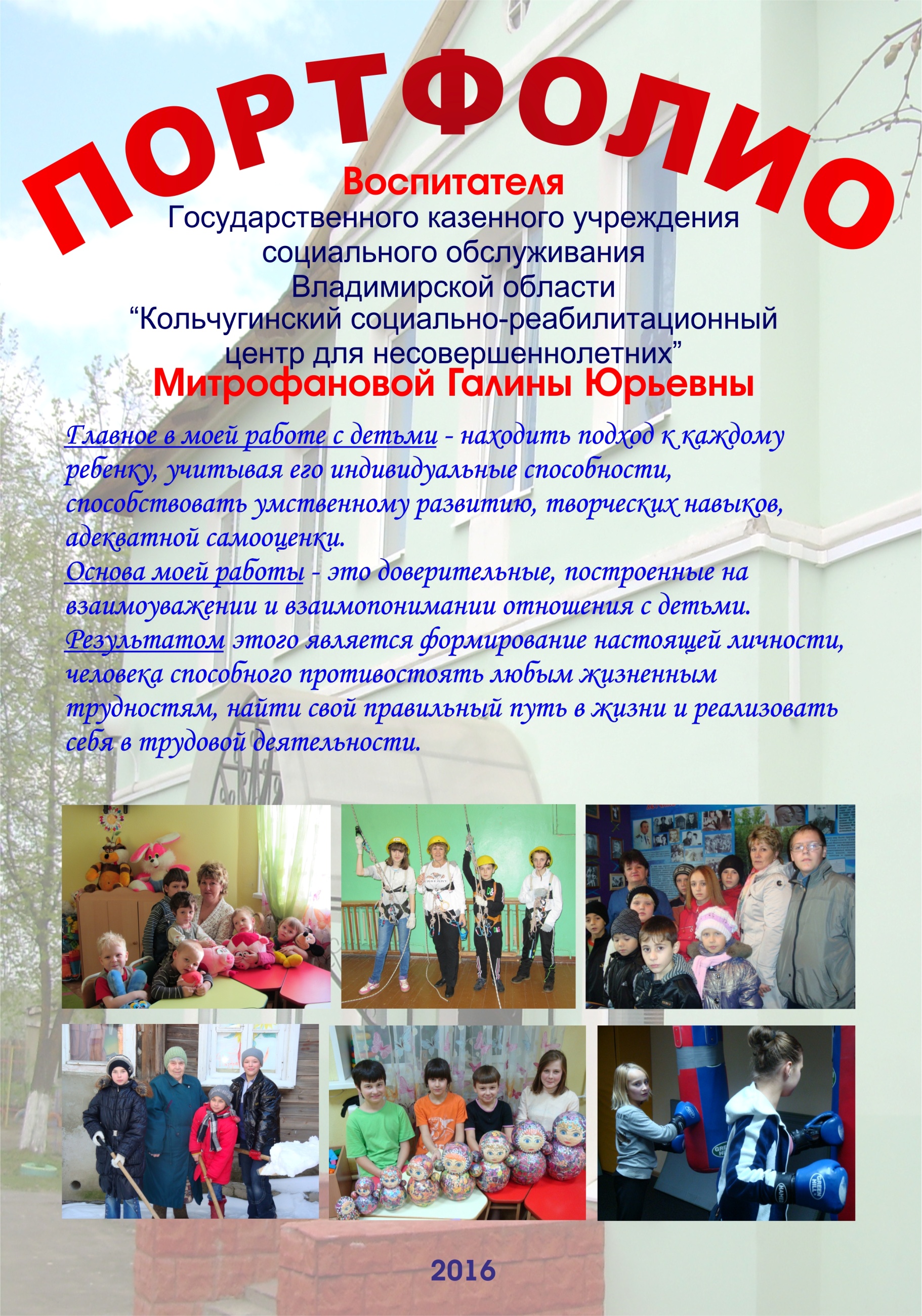 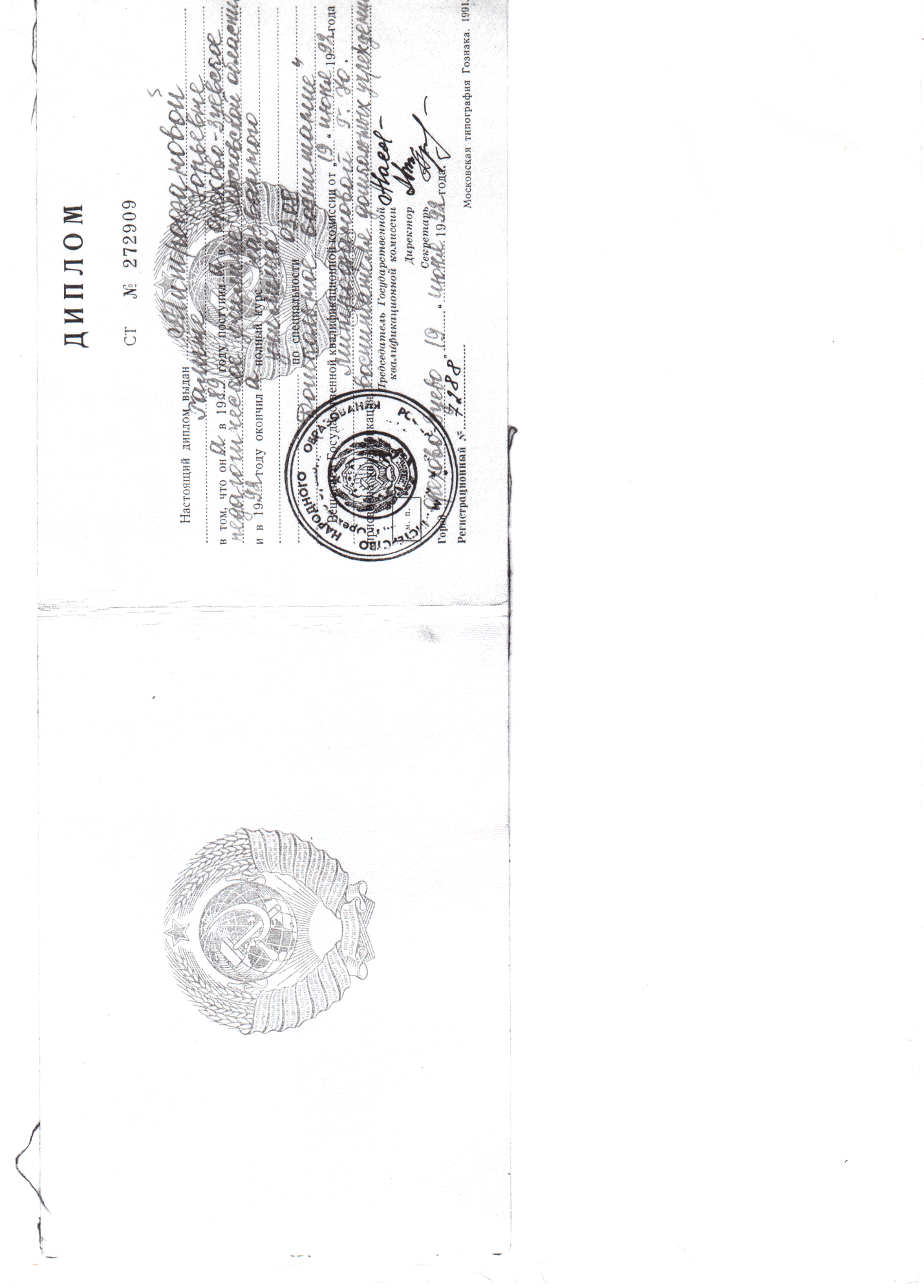 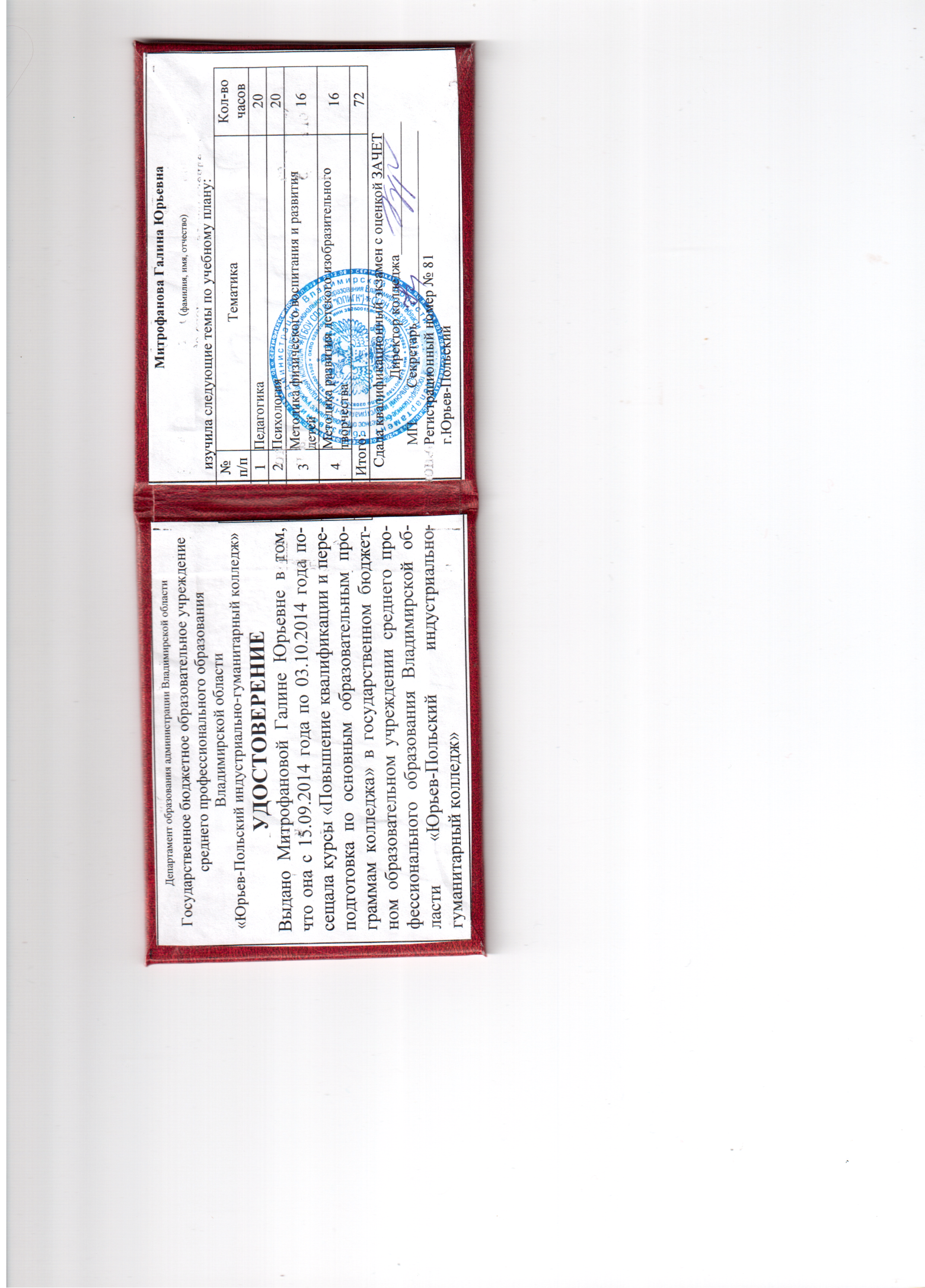 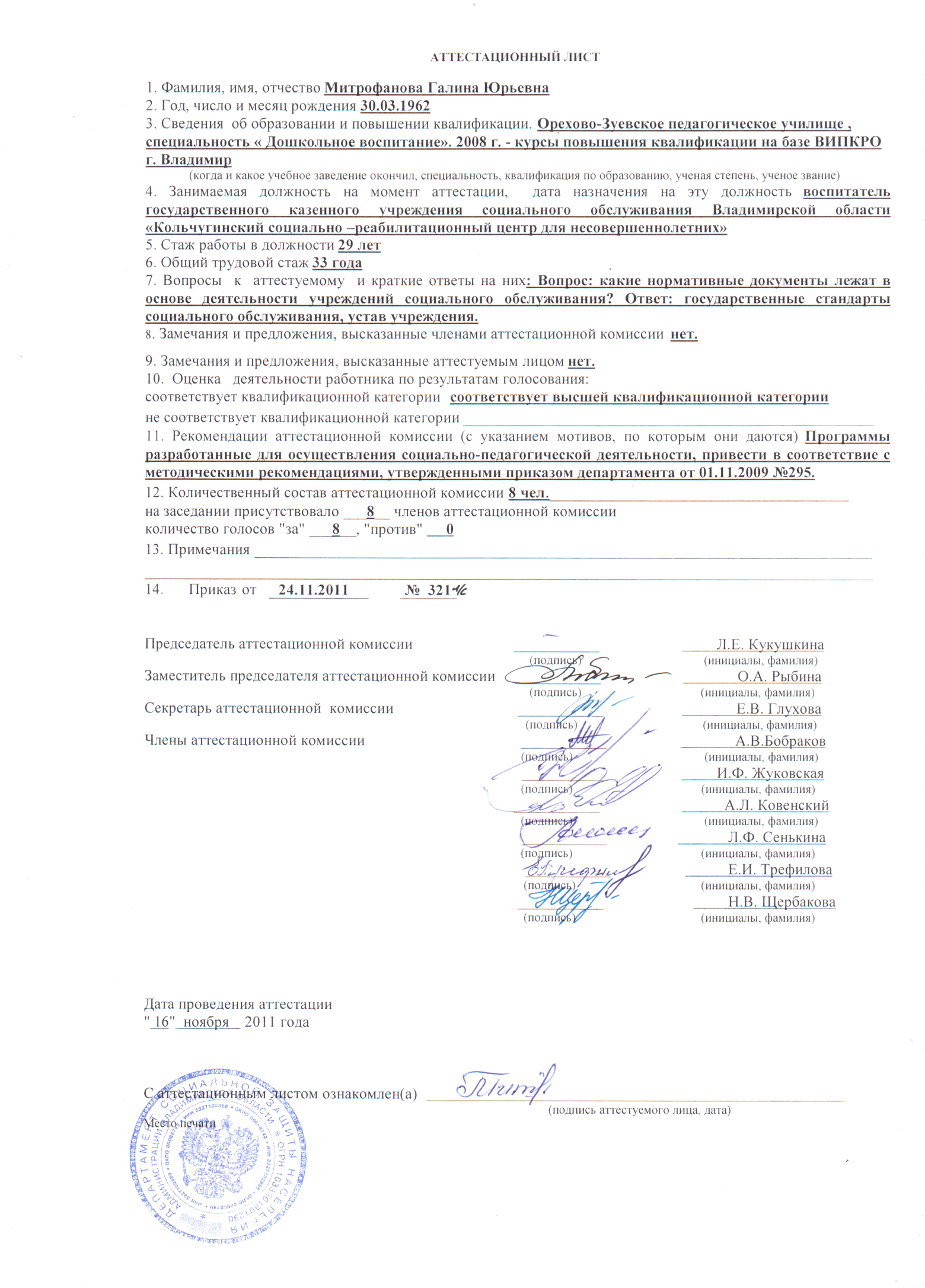        ОБОСНОВАНИЕМитрофановой Галины Юрьевнывоспитателя ОГУСОГосударственного казенного учреждения социального обслуживания Владимирской области«Кольчугинский социально-реабилитационный центр для несовершеннолетних»  Обоснованием для аттестации на высшую квалификационную категорию считаю следующие результаты работы.     Мной разработана программа студии «Развивающие игры «Почемучка», цель которой преодоление детских проблем и реабилитация детей и подростков через развитие познавательной и двигательной активности. Программа реализуется через разработанную мною систему игр-конкурсов, включающих элементы спортивных соревнований и решение интеллектуальных задач. Все задания и правила для игр - конкурсов я разрабатываю сама. Особое внимание я уделяю индивидуально-развивающей работе с детьми, что позволяет находить подход к каждому ребенку. Результатом работы является снижение заболеваемости детей в нашем центре, развитие их умственных способностей, формирование адекватной самооценки. Ребята становятся увереннее в себе, освобождаются от комплексов, становятся внимательнее друг к другу и окружающим, у них развивается физическая и волевая закалка. Все это говорит о том, что работа по программе ведется не зря и она приносит положительные результаты.     Также мною разработана подпрограмма коррекции эмоциональных нарушений подростков методами арт-терапии. Целью, которой является – коррекция эмоциональных нарушений подростков-тревожности, депрессии и агрессии методами арт-терапии.     Для организации свободного времени детей и преодолению главного врага подростков - скуки, я организовала и на протяжении более 10 лет веду кружок «Добро через красоту». Целью кружка является формирование и развитие творческих способностей, художественного вкуса и ручной умелости. Ребята учатся создавать красоту своими руками (поделки из бисера, мозаичные картины, игрушки из ниток, папье-маше и многое другое), с пользой проводят свободное время и учатся быть творцами.     Осуществляю профилактику различного рода отрицательных явлений и привычек, таких как наркомания, токсикомания, табакокурение и алкоголизм среди детей и подростков через привлечение к физкультуре и спорту. Для этого я организовала посещение ребятами центра бассейна Дворца Спорта, где они получают физическую закалку и огромное удовольствие, а несколько мальчиков записала в секцию бокса, что послужило для них хорошей физической тренировкой. Кроме этого дети с удовольствием увлекаются катанием на роликах и велосипедах. В результате грамотной организации детского досуга в центре снизилось количество ребят, которые склонны к употреблению ПАВ, а детские работы украшаю некоторые учреждения нашего города. Я периодически организовываю выставки детских работ в Центре внешкольной работы «Мир глазами ребенка», участвовала в областной эстафете «Семья - начало всех начал» также с выставкой детских работ.     Особое внимание я уделяю построению доверительных и равноправных отношений с детьми. Взаимоуважение и безусловное принятие каждого ребенка способствуют этому и позволяют помогать решать ребятам деликатные индивидуальные проблемы.     Я постоянно занимаюсь самообразованием, совершенствую педагогическое мастерство, делюсь опытом работы с коллегами. Участвую в психолого-педагогических семинарах, социальных консилиумах, педсоветах. Провожу тематические семинары по своей программе, организую мастер-классы по изготовлению поделок, публикую материалы в районную газету, являюсь наставником педагогической практики студентов. В 2008 году пройдены курсы повышения квалификации в ВИПКРО в г. Владимире.В 2014 году посещала курсы "Повышение квалификации и переподготовка по основным образовательным программам колледжа" в государственном бюджетном учреждении среднего среднего профессионального образования Владимирской области  "Юрьев-Польский индустриально-гуманитарный колледж". В 2014 году принимала участие во всероссийском конкурсе социального работника.САМОАНАЛИЗМитрофановой Галины Юрьевнывоспитателя ОГУСОГосударственного казенного учреждения социального обслуживания Владимирской области«Кольчугинский социально-реабилитационный центр для несовершеннолетних»В 1992году закончила Орехово – Зуевское педагогическое училище. Общий стаж – 37 лет. Педагогический стаж - 32 года.В СЦРН с 1997 годаВ 2009 году решением аттестационной комиссии была присвоена 1 квалификационная категория.В 2011 году присвоена высшая квалификационная категория.Свою деятельность в учреждении организую, руководствуясь следующими законами и нормативными документами:Государственные стандарты социального обслуживания населения во Владимирской области;Устав областного государственного учреждения социального обслуживания «социально - реабилитационный центр для несовершеннолетних»;Федеральный закон «Об основах профилактики безнадзорности и правонарушений несовершеннолетних»;Федеральный закон «Об основных гарантиях прав ребёнка в Российской Федерации»;Основной целью моей работы в КСЦРН является - развитие творческих способностей, задачами которой являются:формирование адекватной самооценкипреодоление трудных жизненных ситуацийВся деятельность строится на игре. Именно поэтому мною была разработана программа студии «Развивающие игры «Почемучка». Программа реализуется через разработанную мною систему игр - конкурсов, включающих элементы спортивных соревнований и решение интеллектуальных задач, в том числе познавательные игры.Все задания и правила для игр, конкурсов разрабатываю сама. Особое внимание уделяю индивидуально - развивающей работе с детьми, что позволяет находить подход к каждому ребёнку.Результатом работы является снижение заболеваемости детей в нашем центре, развитие ихумственных способностей, формирование адекватной самооценки.Ребята становятся увереннее в себе, освобождаются от комплексов, становятся внимательнее друг к другу и окружающим, у них развивается физическая и волевая закалка. Всё это говорит о том, что работа по программе является не зря и она и она приносит положительные результаты.К этой программе разработана подпрограмма коррекции эмоциональных нарушений подростков методами арт - терапии. Целью которой является- коррекция эмоциональных нарушений подростков- тревожности, депрессии и агрессии методами арт - терапии. Для организации свободного времени детей и преодолению главного врага подростков- скуки, я организовала и на протяжение 14 лет веду кружок «Добро через красоту». Целью кружка является формирование и развитие творческих способностей, художественного вкуса и ручной умелости.Ребята учатся создавать красоту своими руками (это поделки из бисера, мозаичные картины, игрушки из ниток, папье-маше и многое другое). С пользой проводят свободное время и учатся быть творцами.Осуществляю профилактику различного рода отрицательных явлений и привычек таких как наркомания, токсикомания, табакокурение и алкоголизм среди детей и подростков через привлечение к физкультуре и спорту. Для этого я организовала посещение ребятами бассейна Дворца Спорта, где они получают физическую закалку и огромное удовольствие, нескольких мальчиков записала в секцию бокса, что послужило для них физической тренировкой. Ходим в походы за город. В итоге достигнуты следующие результаты: - укрепление физического и психического здоровья- сформировано у подростков чувства долга, милосердия, заботы и доброты- оздоровление и закаливание подростковВ результате грамотной организации детского досуга в Центре снизилось количество ребят, которые склонны к употреблению ПАВ, а детские работы украшают некоторые учреждения нашего города. Периодически организовываю выставки детских работ в Центре внешкольной работы на тему: «Мир глазами ребёнка».Постоянно организовываю посещение и помощь пожилым людям. Ребята помогали по дому, по огороду,  чистили снег, ходили в магазин, за водой, выносили мусор.Особое внимание я уделяю построению доверительных и равноправных отношений с детьми. Взаимоуважение и безусловное принятие каждого ребёнка способствуют этому и позволяют помочь решить ребятам деликатные индивидуальные проблемы.Участвую в психолого - педагогических семинарах, социальных консилиумах, педсоветах. Провожу тематические семинары по своей программе, организую мастер-классы по изготовлению поделок, публикую материалы в районную газету, являюсь наставником педагогической практики студентов.В 2008 году пройдены курсы повышения квалификации в ВИПКРО в г. Владимире. В 2009 году решением аттестационной комиссии была присвоена 1 квалификационная категория.В 2011 году присвоена высшая квалификационная категория.В 2014 году посещала курсы "Повышение квалификации и переподготовка по основным образовательным программам колледжа" в государственном бюджетном учреждении среднего среднего профессионального образования Владимирской области  "Юрьев-Польский индустриально-гуманитарный колледж". В 2014 году принимала участие во всероссийском конкурсе социального работника.ОБЩАЯ ХАРАКТЕРИСТИКА ПРОГРАММЫ “РАЗВИВАЮЩИЕ ИГРЫ, УЧИМСЯ ИГРАЯ”Игра является частью общечеловеческой культуры, ее истоком и вершиной. Она развивает, социализирует, развлекает, дает отдых. Игру можно рассматривать как первую ступень познания мира. И поскольку игра призвана готовить детей к взрослой жизни, ей всегда придается важное значение. Игрой постигают нормы поведения, овладевая определенными навыками, они учатся разговаривать со взрослыми и с детьми, разрешать трудные жизненные ситуации.Ведущей деятельностью в дошкольном и школьном возрасте является игра. Исходя из этого, свою программу я строю на основе игровых упражнений, направленных на обеспечение комфортности пребывания ребенка во время адаптации в новом детском коллективе.В работе с агрессивными детьми, используемые игры способствуют снижению агрессии и являются одним из возможных способов легального выплескивания гнева. Необходимо создать атмосферу непосредственно - эмоционального общения, взаимопонимания, доверительности, которая снимает у ребенка чувство тревоги перед взрослыми и детьми и позволит ему свободно проявлять свое собственное “я”. В работе с гиперактивными детьми, необходимо учитывать их особенности: дефицит внимания, импульсивность, очень высокую активность, а также неумение длительное время подчиняться групповым правилам, выслушивать и выполнять инструкции (быстрая утомляемость, в игре им трудно дожидаться своей очереди и считаться с интересами других). Поэтому включать таких детей в коллективную работу целесообразно поэтапно: сначала привлекать ребенка к играм в малых подгруппах и четкими правилами, способствующие развитию внимания.МЕТОДИЧЕСКИЕ И ТЕОРЕТИЧЕСКИЕ ОСНОВЫ ПРОГРАММЫ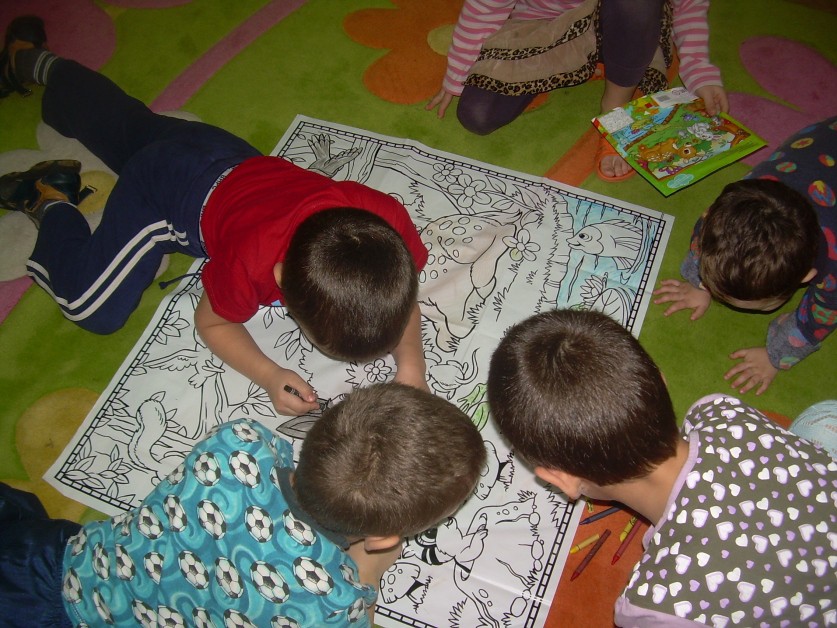 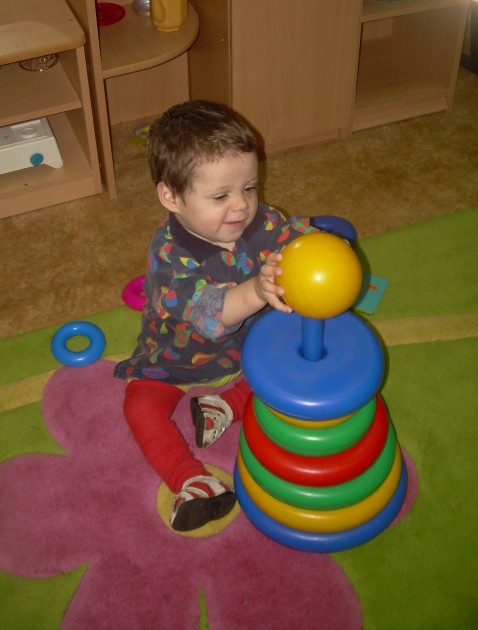 Методической основой программы являются идеиЛ.С. Выготского о роли игры в воспитании дошкольников. Стойкие аффективные барьеры, возникающие в жизни ребенка, преодолеваются им гораздо легче в игре. Поэтому игра и игровые формы работы - это наиболее адекватные средства коррекции психического развития личности ребенка.По определению Л.С. Выготского, “игра имеет большое значение в воспитании детей, с ее помощью дети активно развиваются, совершенствуется их мировоззрение и мировосприятие”.Всякая игра имеет неоценимое значение для интеллектуального и психического развития ребенка. Именно в играх успешнее всего развиваются все уровни личности, психические процессы, разные виды деятельности.В игре, удовлетворяя свою потребность в общении, ребенок, вступает в отношения, которые стимулируют его положительные эмоции.ЭТАПЫ ПРОВЕДЕНИЯ ЗАНЯТИЙ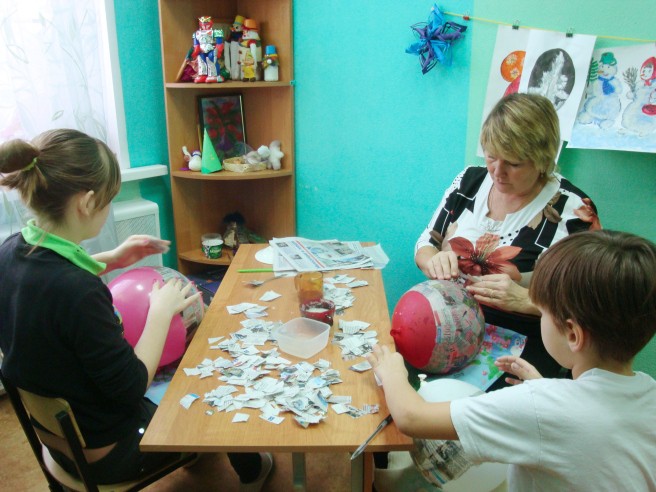 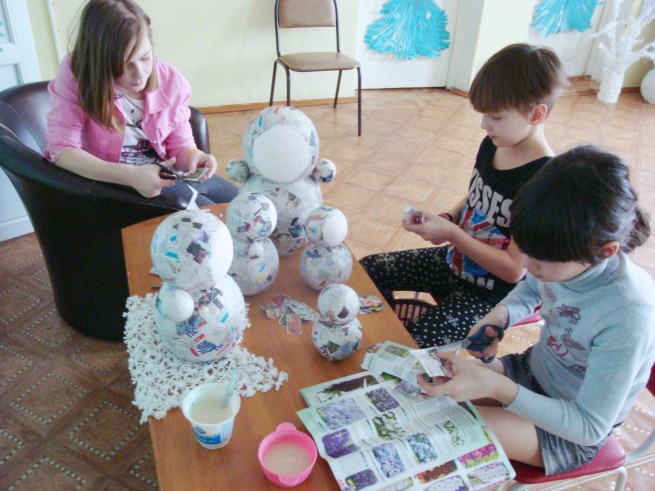 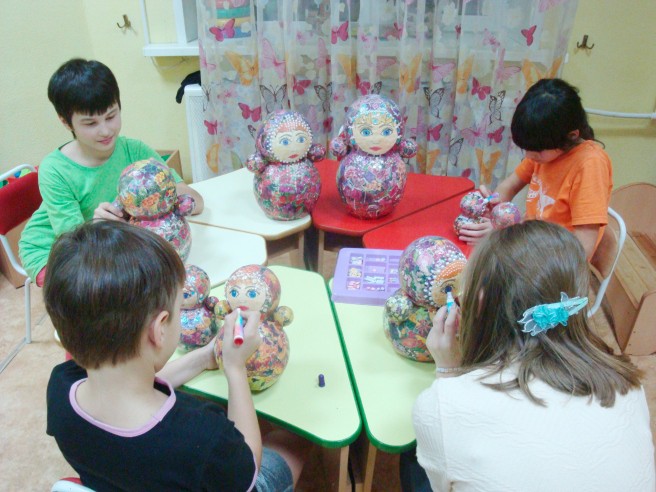 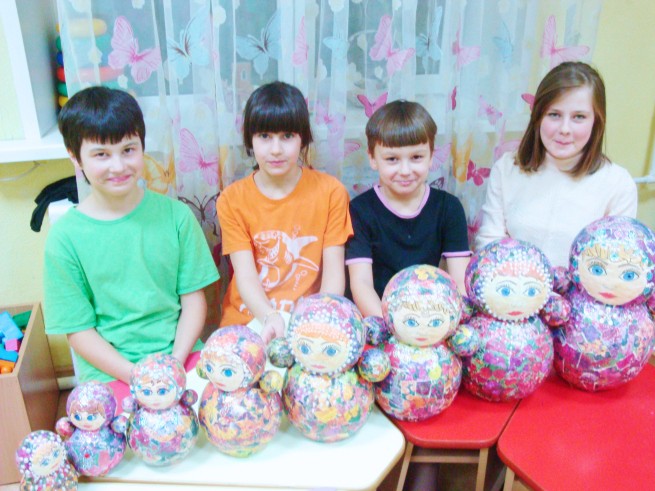 Продолжительность каждого занятия 20 минутПодготовительный этап (2 мин.)Основной этап (15 мин.)Заключительный этап (3 мин.)ЭФФЕКТИВНОСТЬ ИСПОЛЬЗОВАНИЯ ПРОГРАММЫОсновным показателем эффективности использования программы, является то, что при работе используются различные методы и приемы, которые помогают формировать уверенность в себе, удовлетворенность собой, повышается интеллектуальный уровень. С помощью проведенных занятий у детей изживается неуверенность, агрессивность, страх, формируется чувство сопреживания, сотрудничества, повышается самооценка.ЦЕЛЬ ПРОГРАММЫ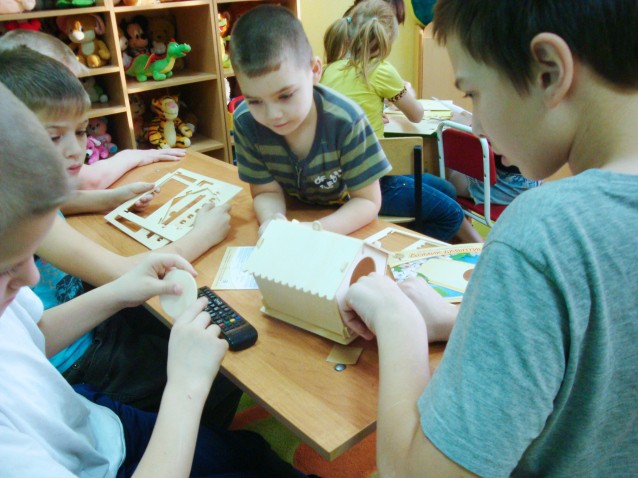 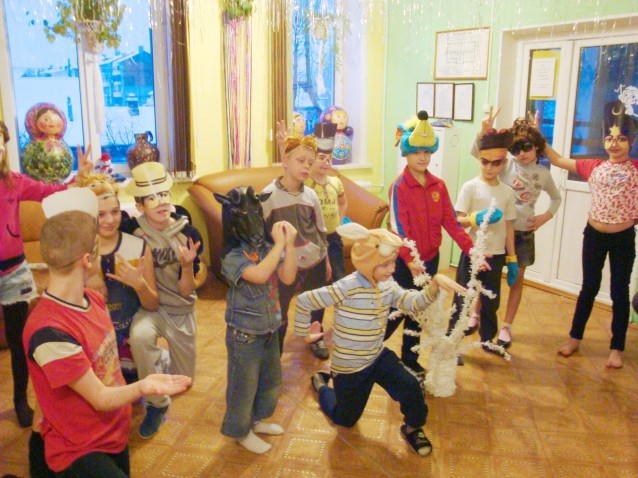 СПОСОБСТВОВАТЬ СПЛОЧЕНИЮ ДЕТСКОГО КОЛЛЕКТИВА.ЗАДАЧИ ПРОГРАММЫРазвитие внимания, памяти, наблюдательности.Развитие сообразительности, активности мышления.Развитие умения действовать по правилам.Развитие ориентировки в пространстве.Физическое развитие.ОРГАНИЗАЦИЯ ФОРМЫ И МЕТОДЫ РАБОТЫПрограмма данного блока состоит из 18 занятий.Занятия проводятся в первой половине дня, 1 раз в неделю. Программа предполагает работу с группой 4-5 человек.В работе использую следующие методы и приемы. подвижные игрыдидактические игры сюжетные игрыигры для развития коммуникативных навыков игры для развития мелкой и общей моторикиигры для развития творческих и интеллектуальных способностейигры, направленные на формирование у детей чувства доверия и уверенности в себесловесные игры загадкиОЖИДАЕМЫЕ РЕЗУЛЬТАТЫ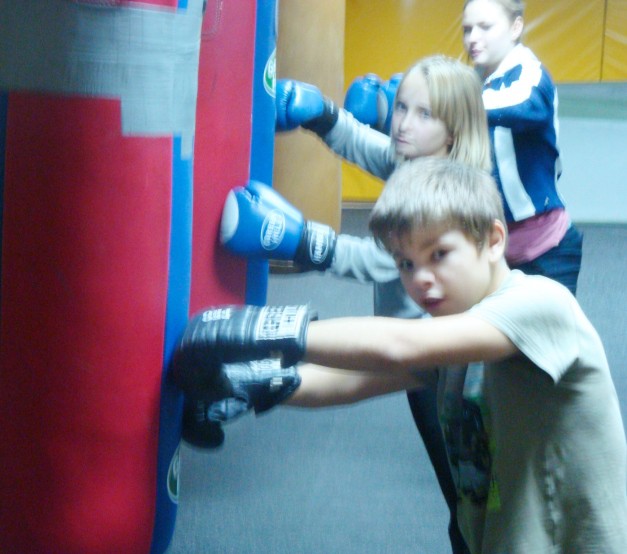 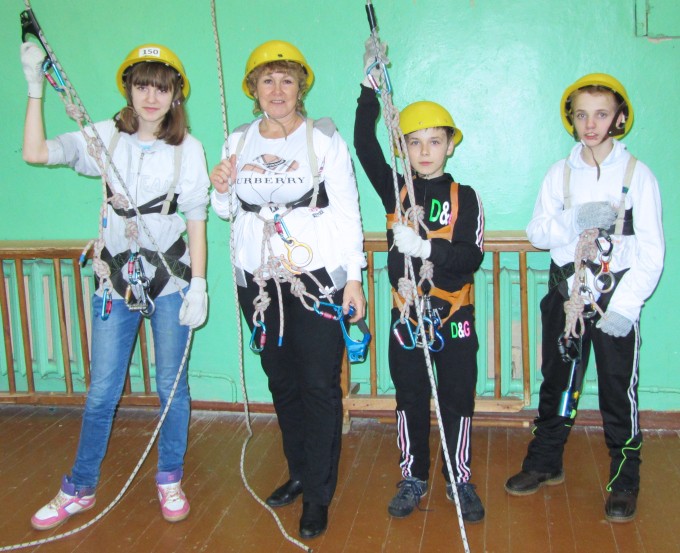 Развивающие игры обеспечивают ребенку физическую и умственную активность, приучают его мыслить, быстро реагировать на новое, закрепляют старое. Предназначение любой игры - развитие ребенка физически, интеллектуально и психологически.В процессе игры дети не только познают мир, но и знакомятся с человеческой психологией, что происходит благодаря общению и взаимодействию.Развивая с помощью игры память, внимание, воображение, мы взрослые, способствуем лучшей адаптации ребенка в детском коллективе и обстановке. игры и игровые упражнения в данной программе помогут развитию ребенка. Под этим развитием подразумевается и уверенность в себе, и способность упавлять эмоциями, и быстрота реакции, и повышение коммуникабельности. Научить ребят использовать уже имеющиеся знания в мыслительных операциях: находить характерные признаки в предметах и явлениях окружающего мира; сравнивать, группировать, классифицировать предметы по определенным признакам, делать правильные выводы, обобщения. Научить оценивать свои поступки и поступки своих товарищей, контролировать свои действия в игре.Любая игра помогает ребятам в развитии речи: пополняется и активизируется словарь, формируется правильное звукопроизношение, также развивается физическая активность.АНАЛИЗ РАБОТЫ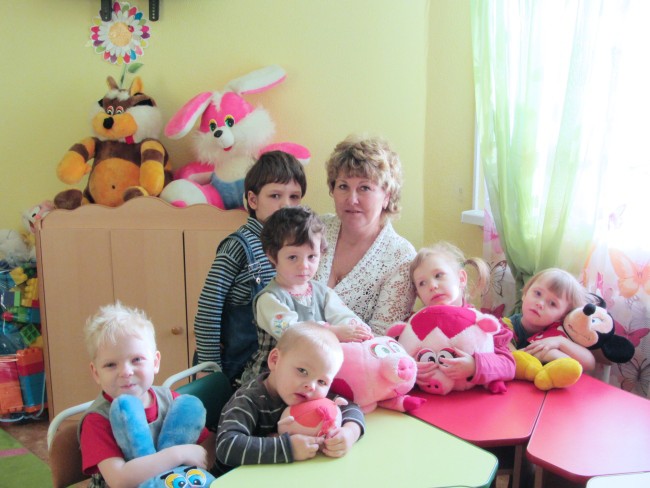 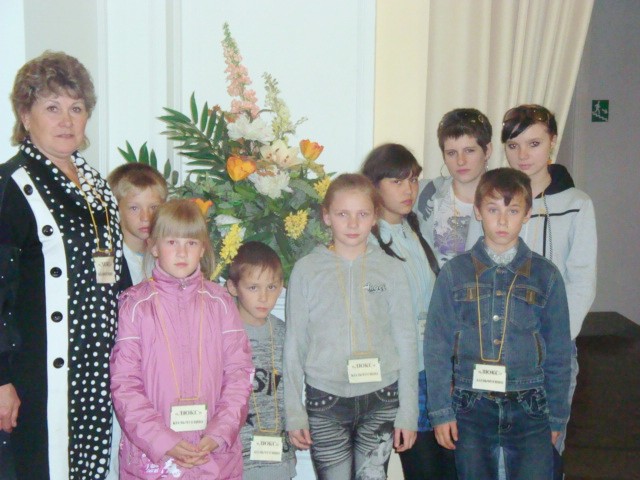 Трудности в становлении межличностного общения детей в сегодняшних условиях связаны с дефицитом их воспитанности, доброты, культуры, неустойчивыми нравственными критериями в воспитании ребенка. Замыкаясь на телевизорах, компьютерах, дети стали меньше общаться со взрослыми и сверстниками. А ведь общение в значительной степени обогащает чувственную сферу. Современные дети стали менее отзывчивы к чувствам других. Стараюсь преодолевать трудности в воспитательно- образовательной работе с детьми, со сверстниками, взрослыми людьми. Работая по программе “Развивающие игры” и включая ее в образовательный процесс, я заметила, что в игре ребенок учится подчинять свое поведение правилам игры, познает правила общения в коллективе. Ребята стали сопереживать, сочувствовать друг другу, если что то не получается, не удается, стараются слушать партнера по игре, оценивать поступки свои и товарищей, находить общий язык ( общительные и застенчивые дети), понимать самих себя. Таким образом развивающие игры, развивают не только коммуникативные качества, но и влияют на воспитание воли, развитие нравственных чувств, сообразительности, быстроты реакции, физически укрепляют ребенка.Вместе с тем, спонтанность игры, отсутствие дидактических задач делает игры привлекательными для детей. Включая народную игру в учебно-воспитательный процесс, можно ненавязчиво, целенаправленно вводить детей в мир народной культуры, обучая их нормам правильного общения и поведения в обществе.ПУБЛИКАЦИИ В ГАЗЕТАХ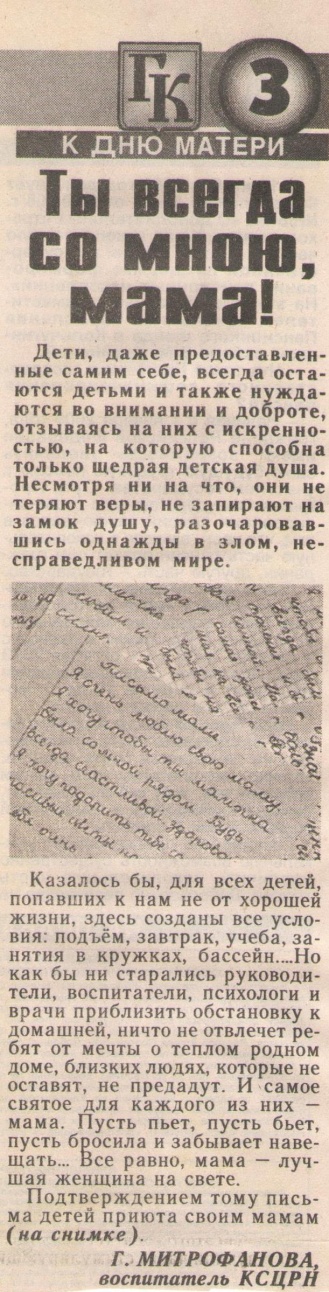 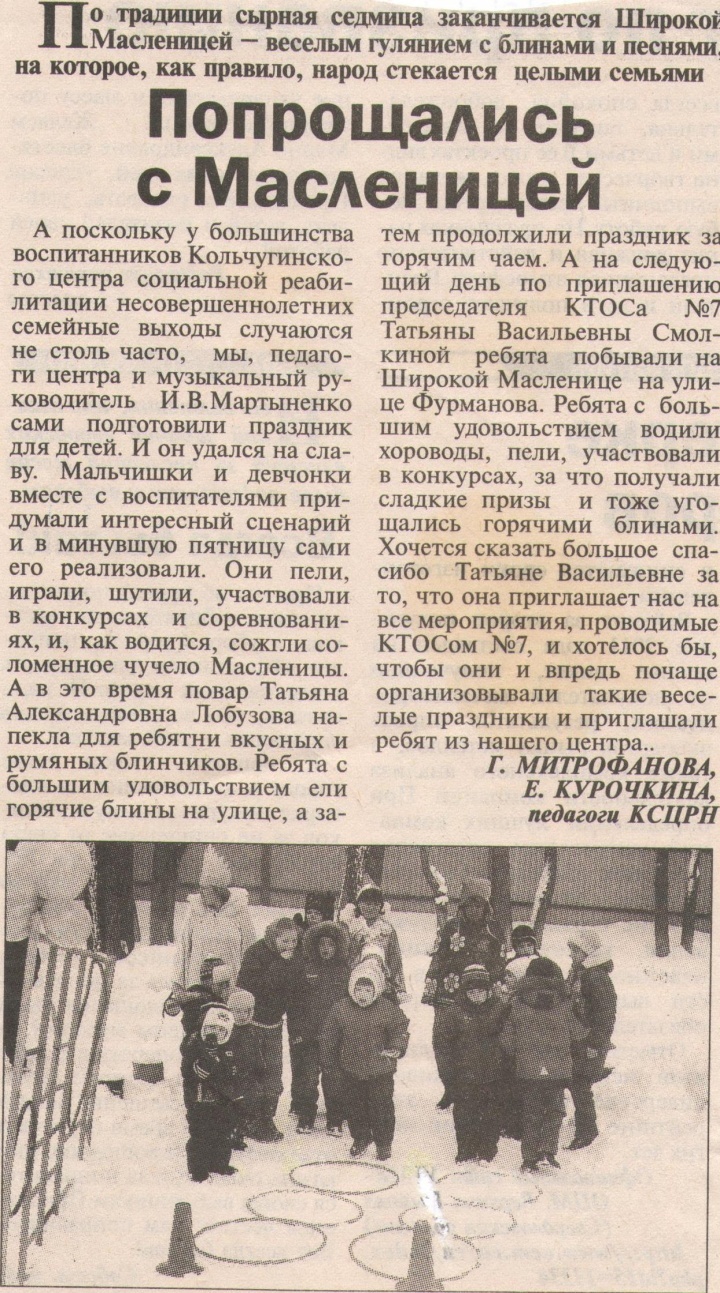 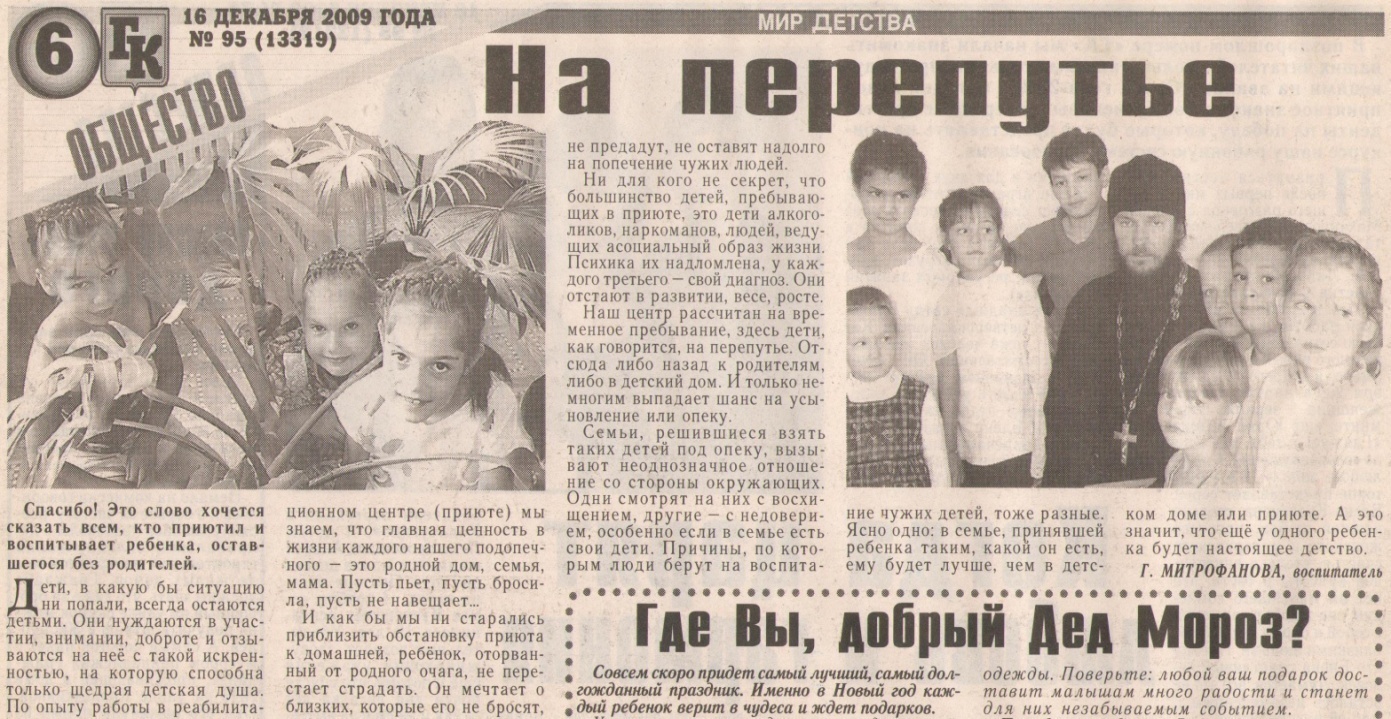 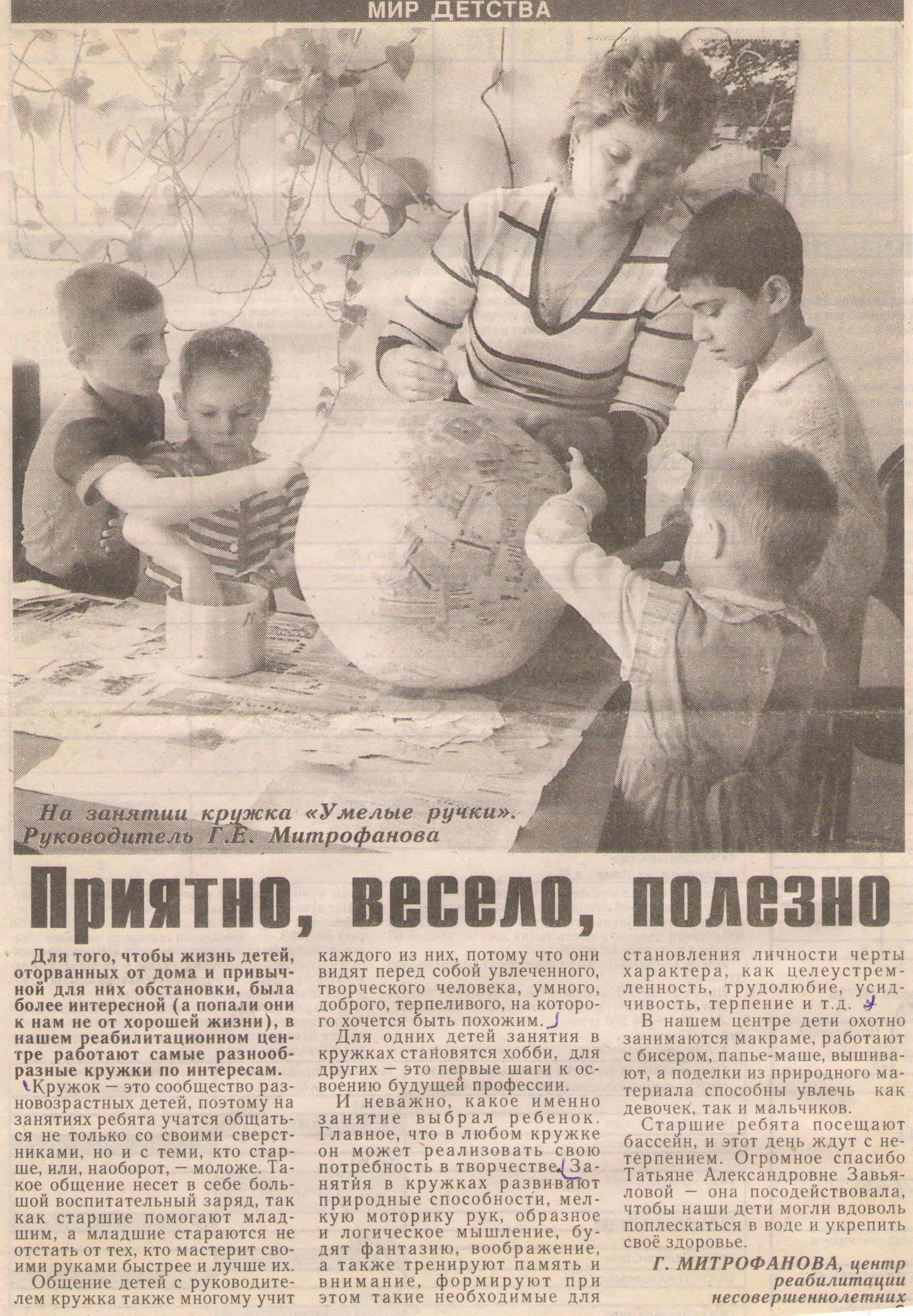 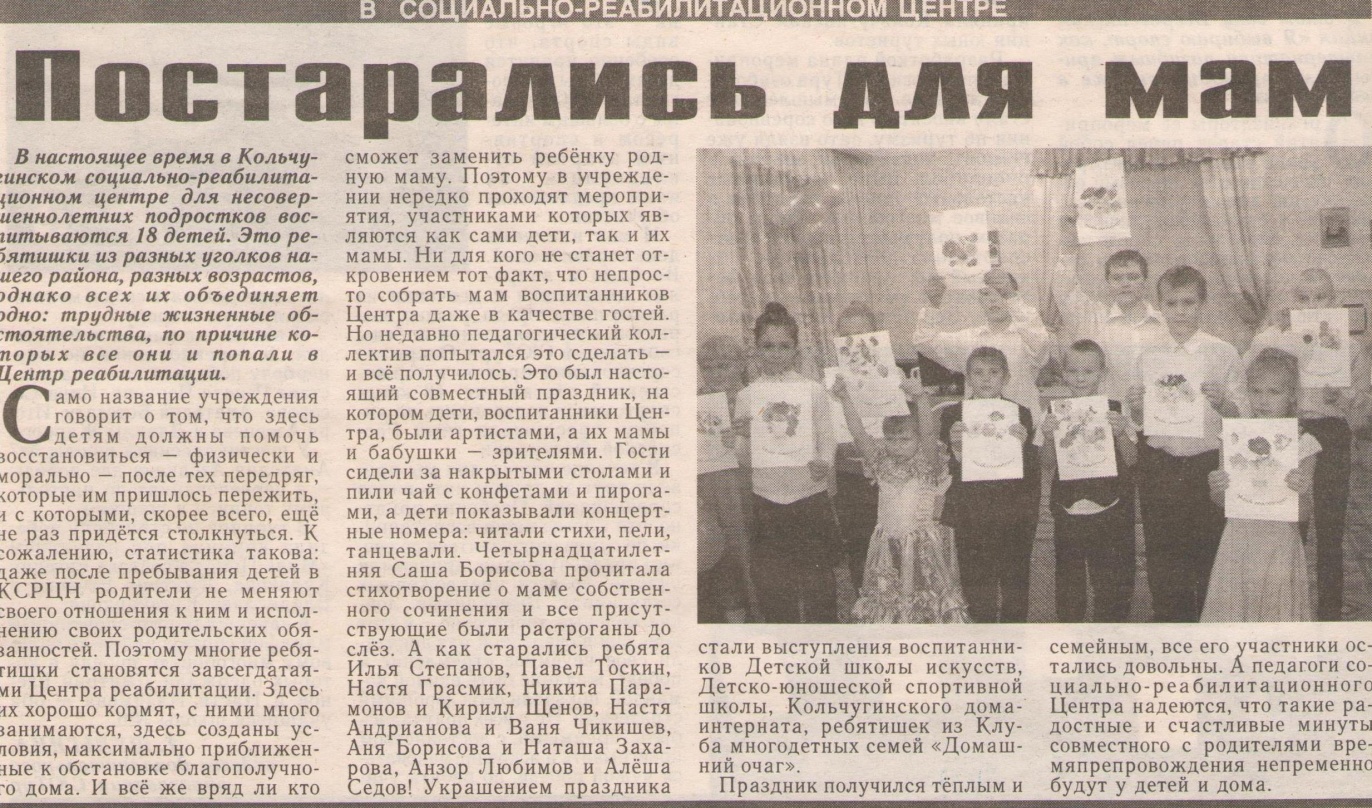 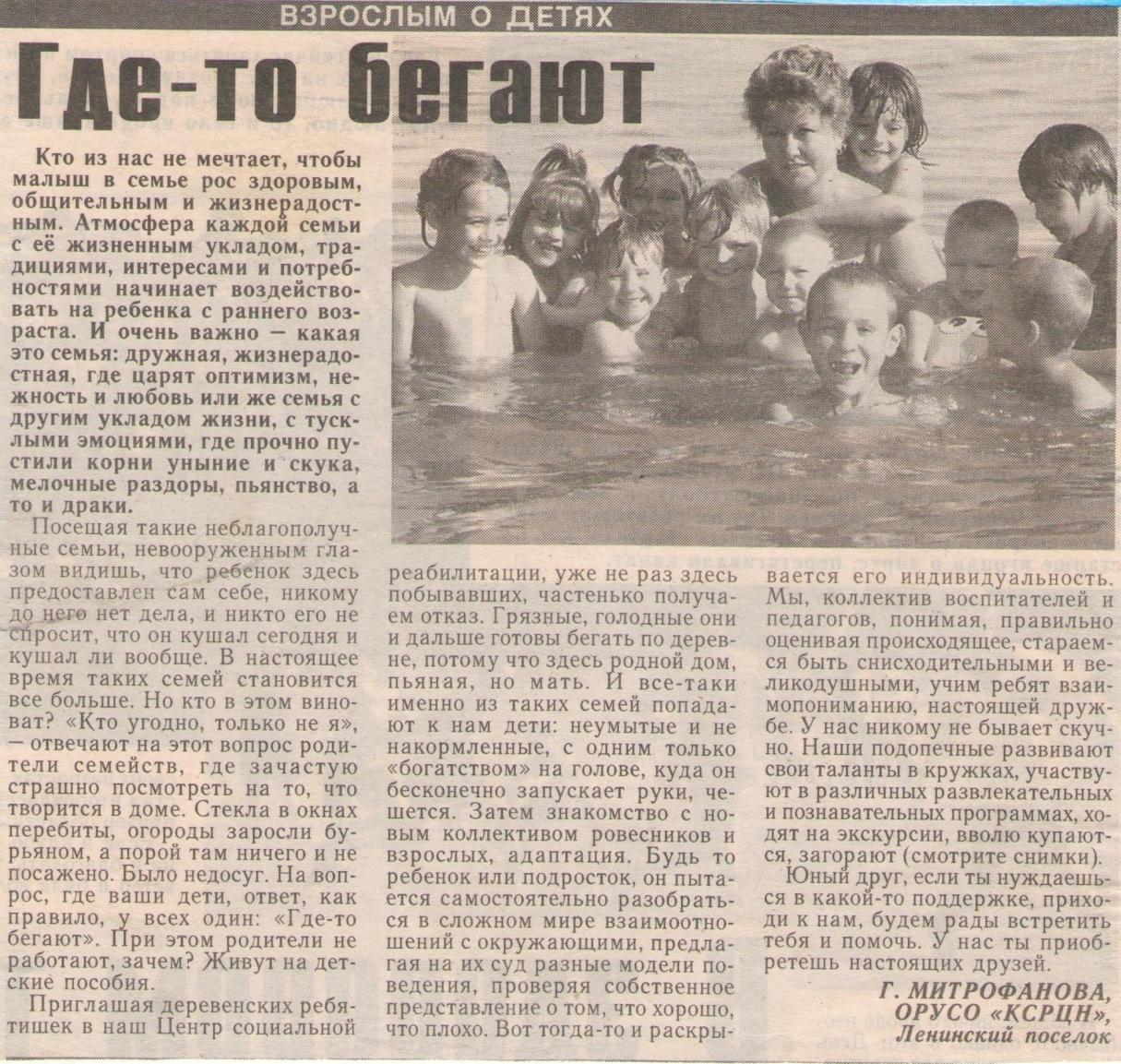 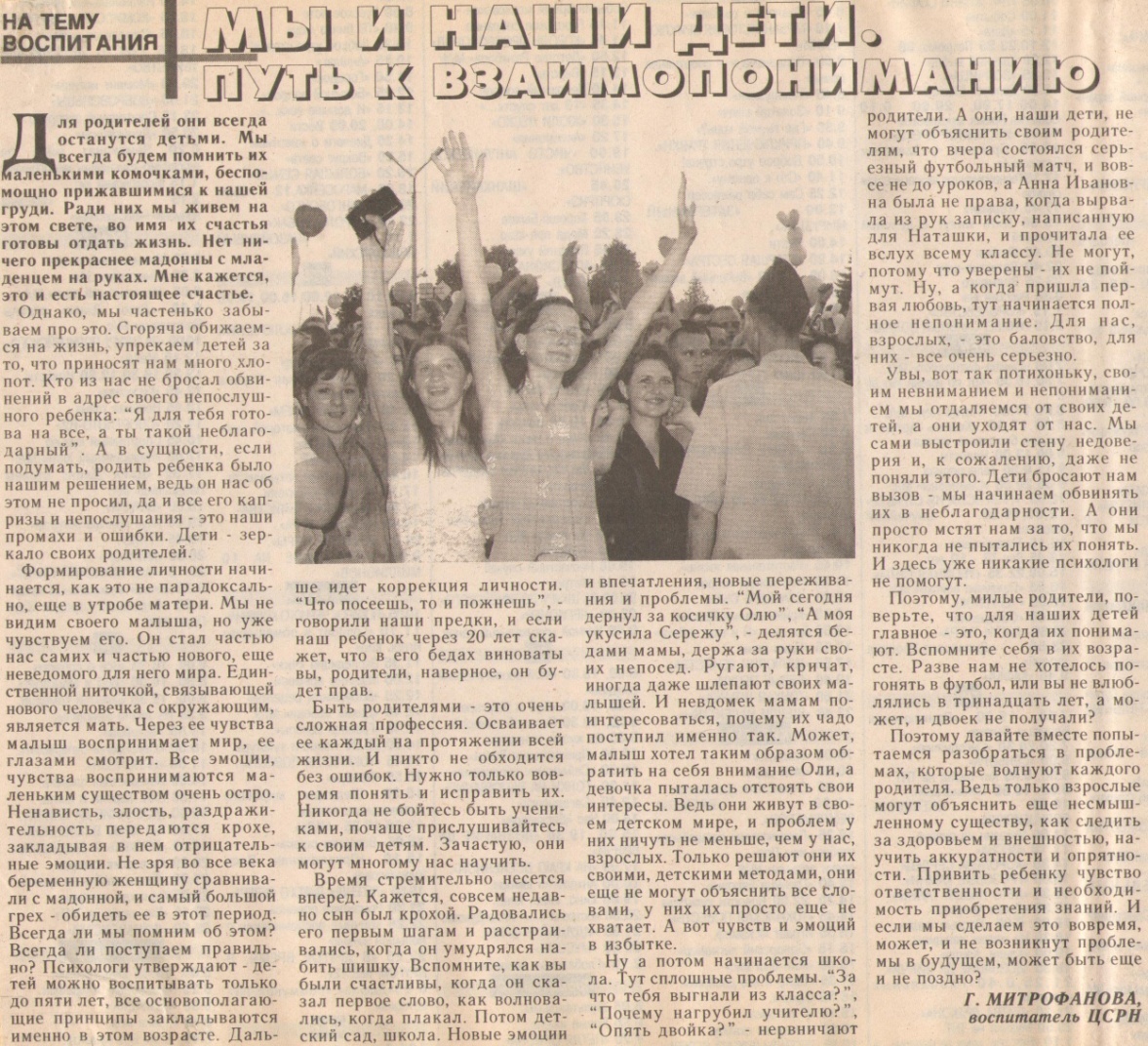 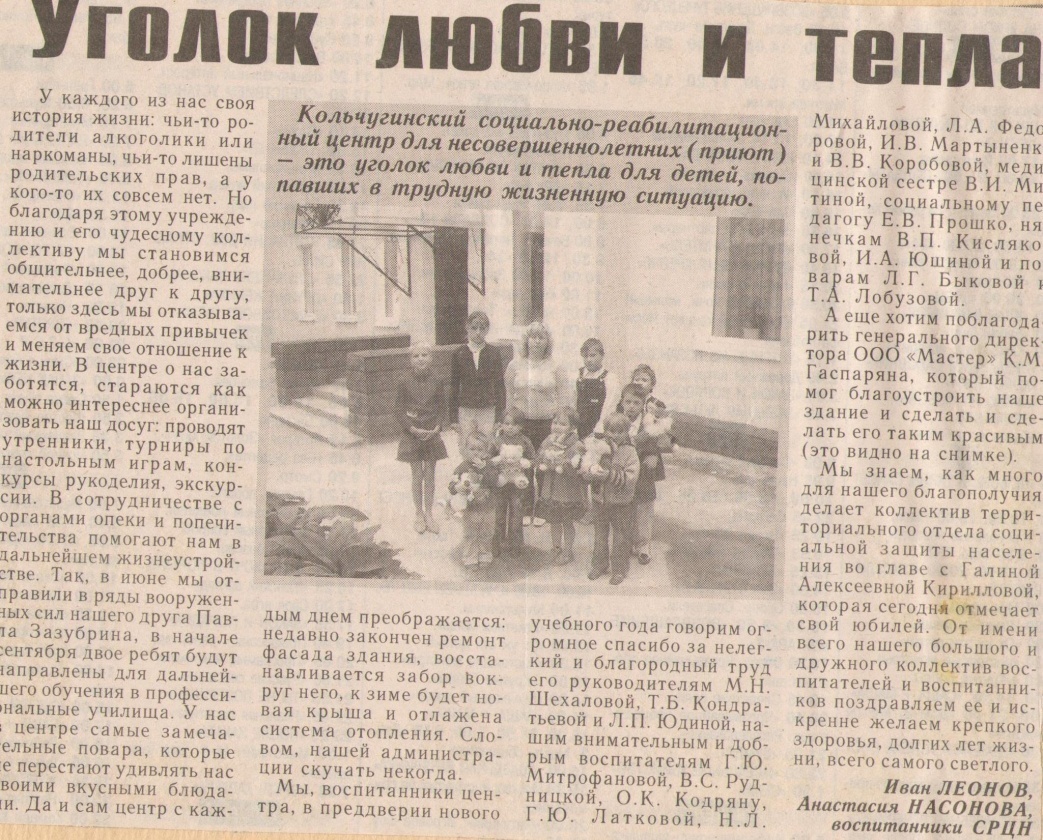 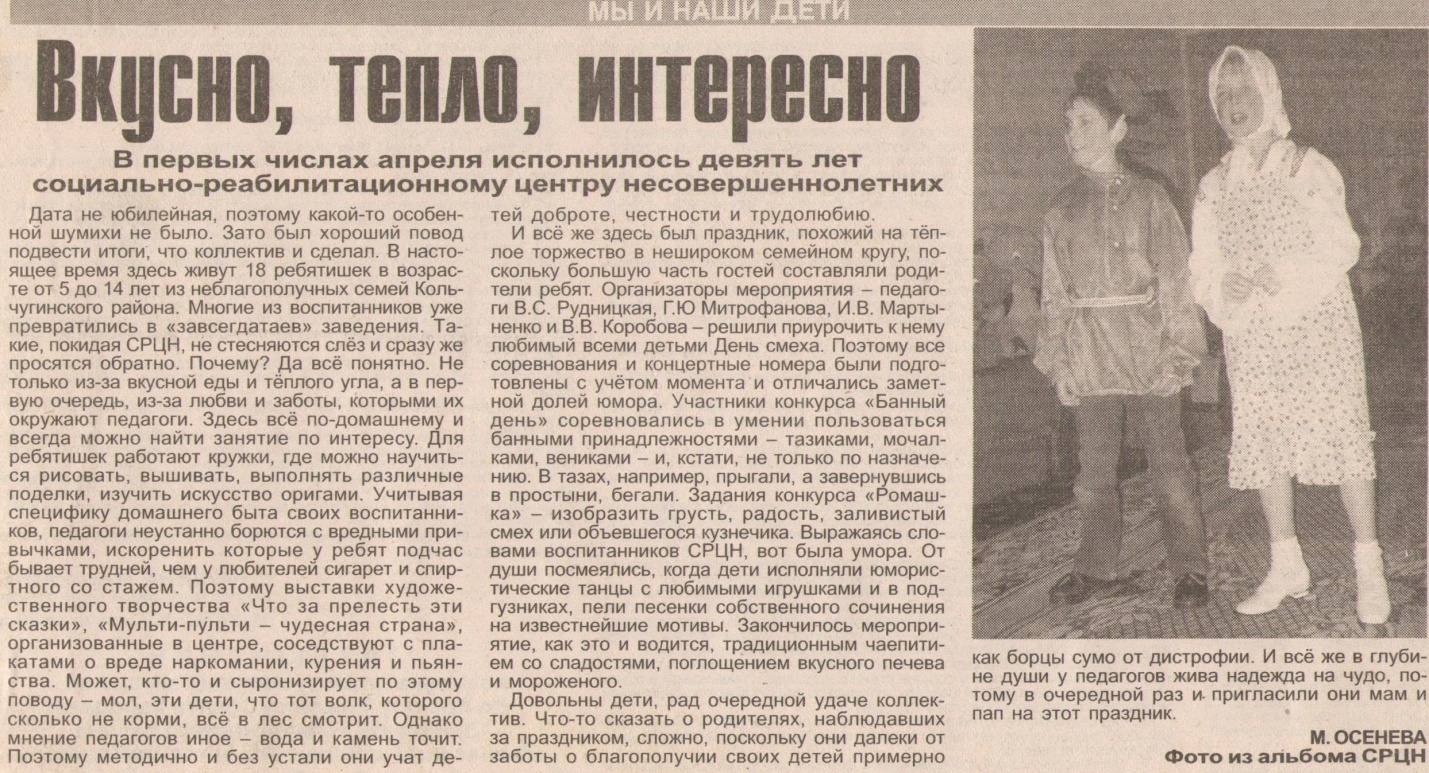 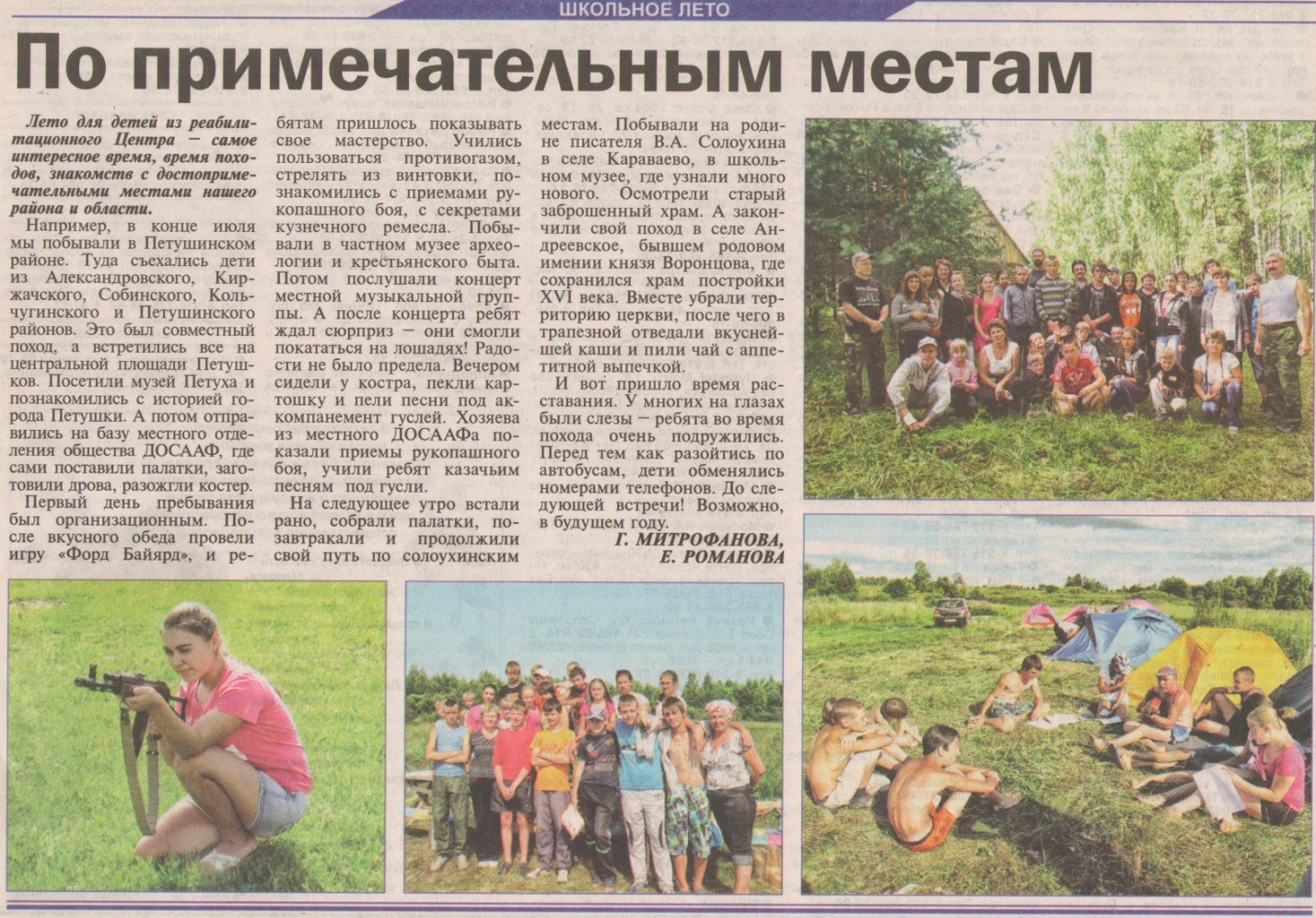 ВСЕРОССИЙСКИЙ КОНКУРС НА ЗВАНИЕ «ЛУЧШИЙ РАБОТНИК УЧРЕЖДЕНИЯ СОЦИАЛЬНОГО ОБСЛУЖИВАНИЯ»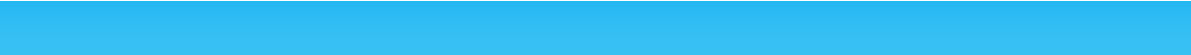 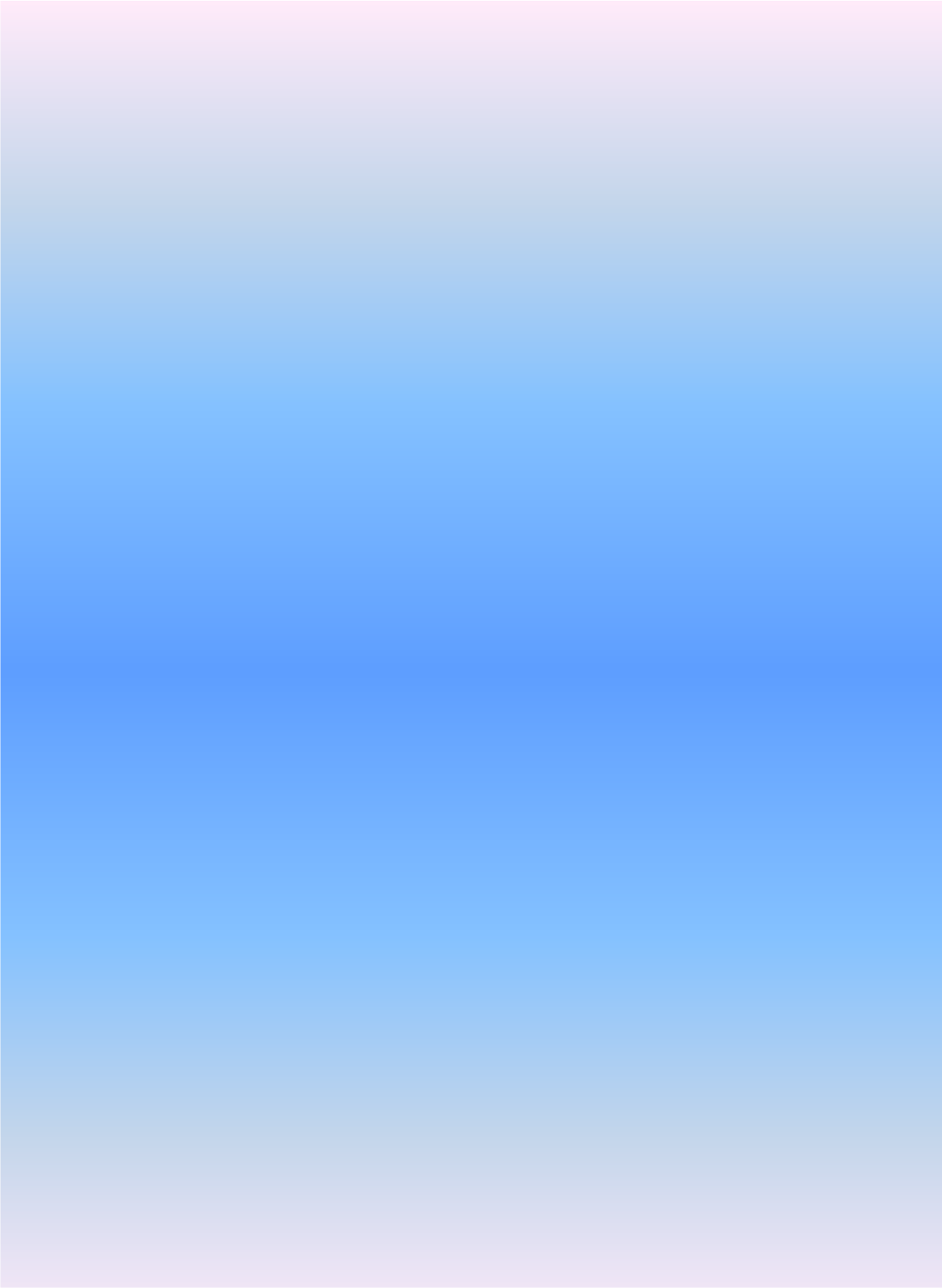 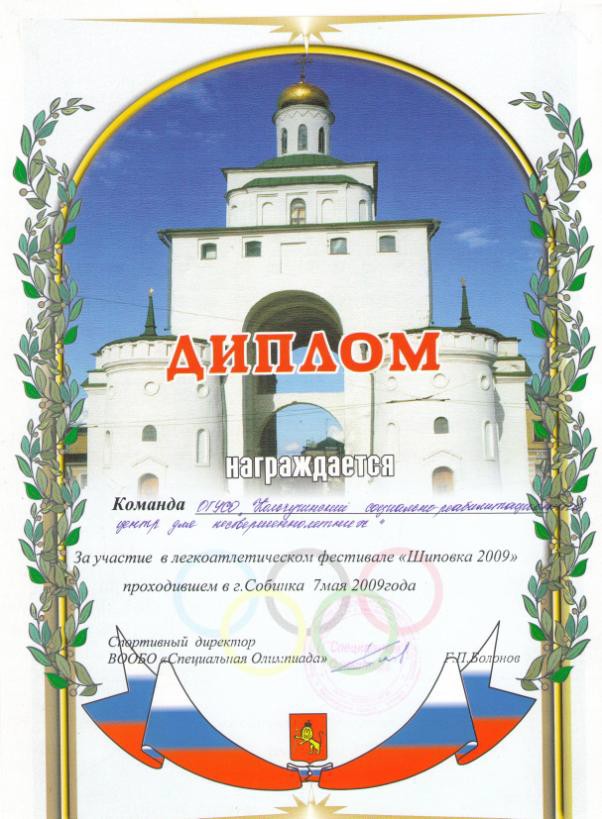 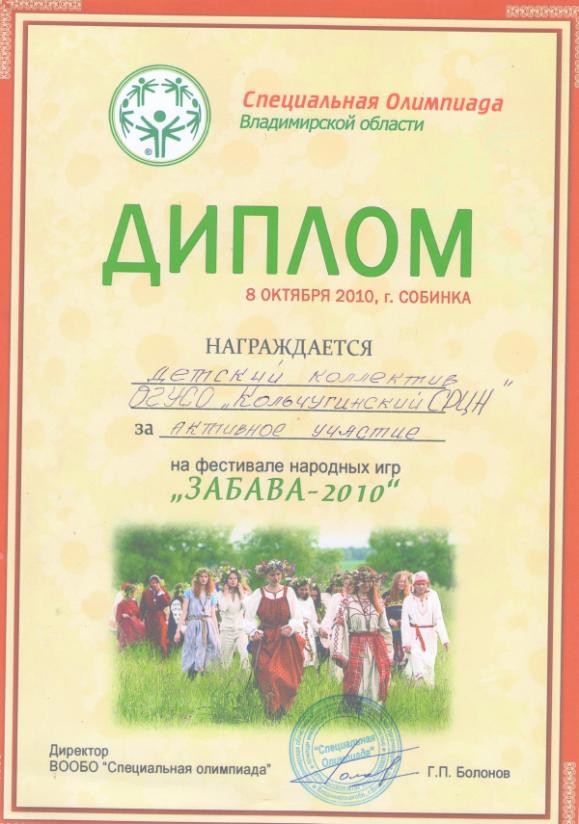 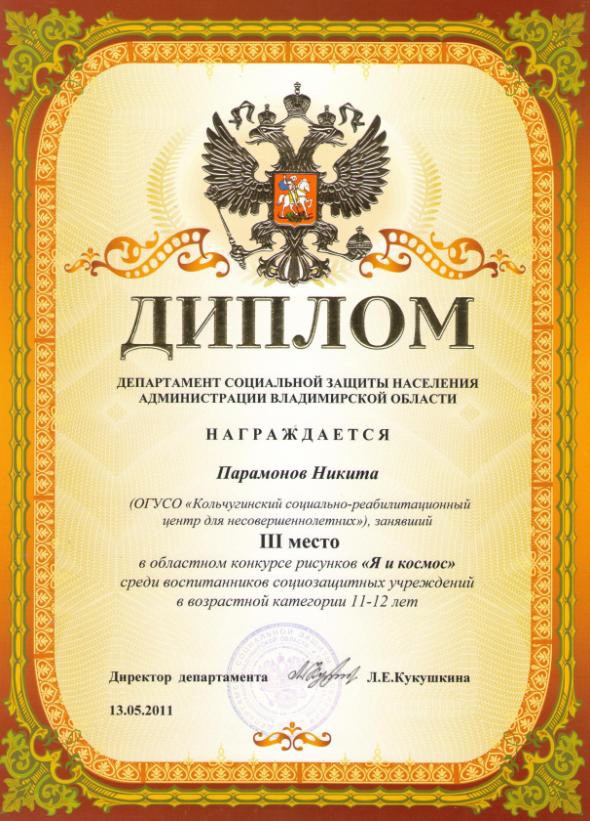 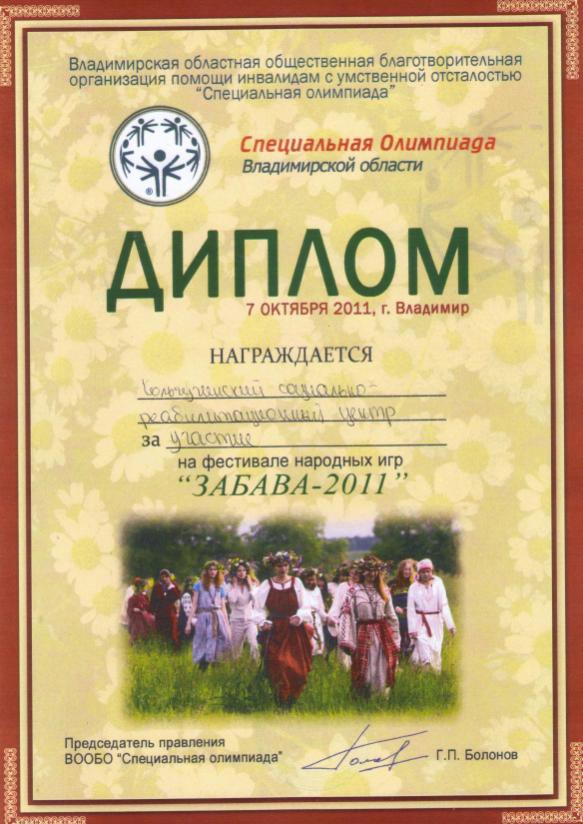 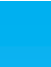 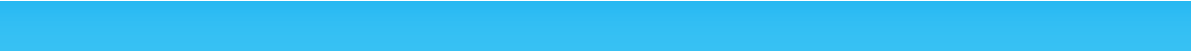 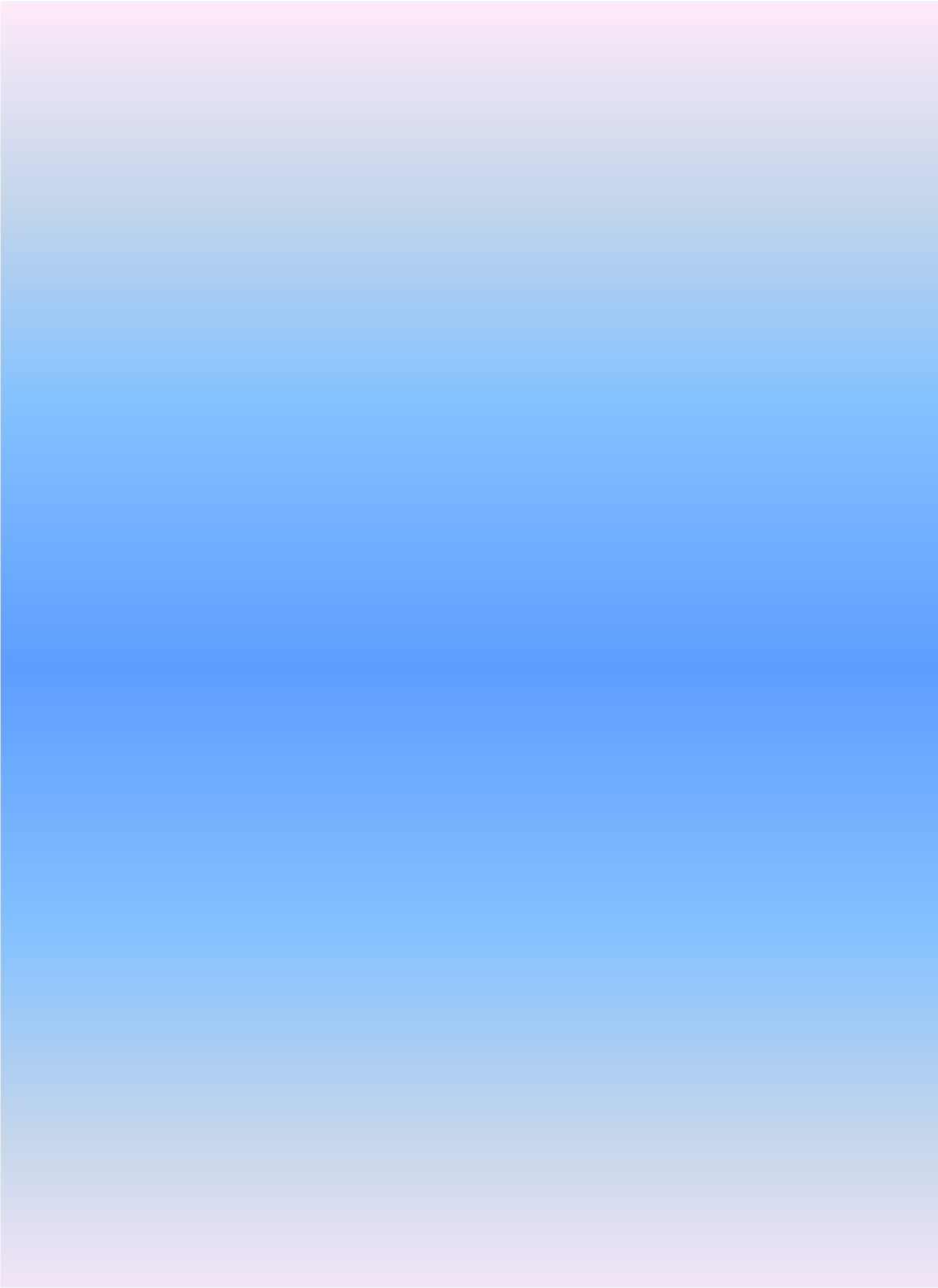 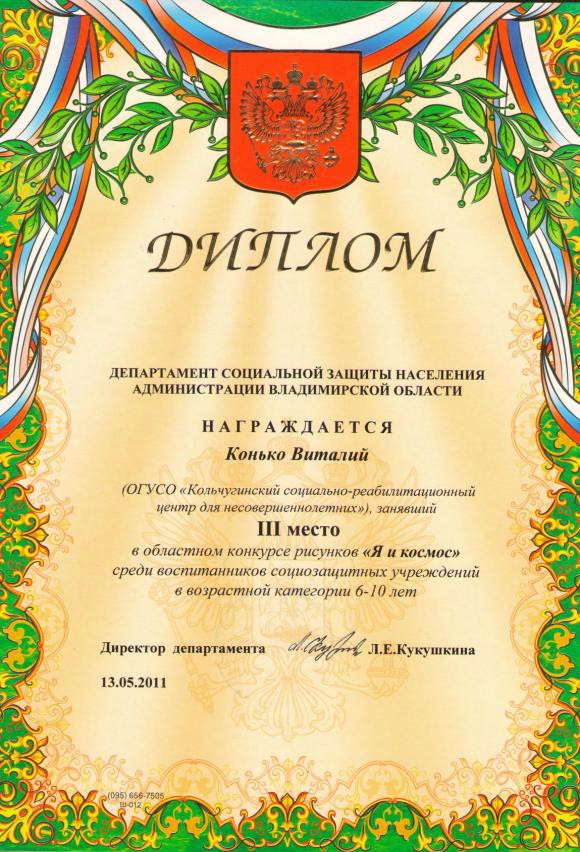 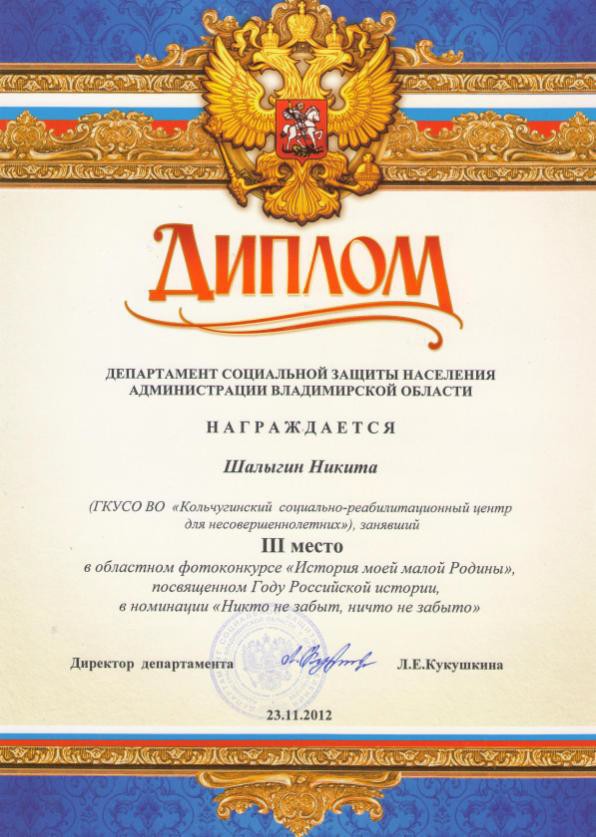 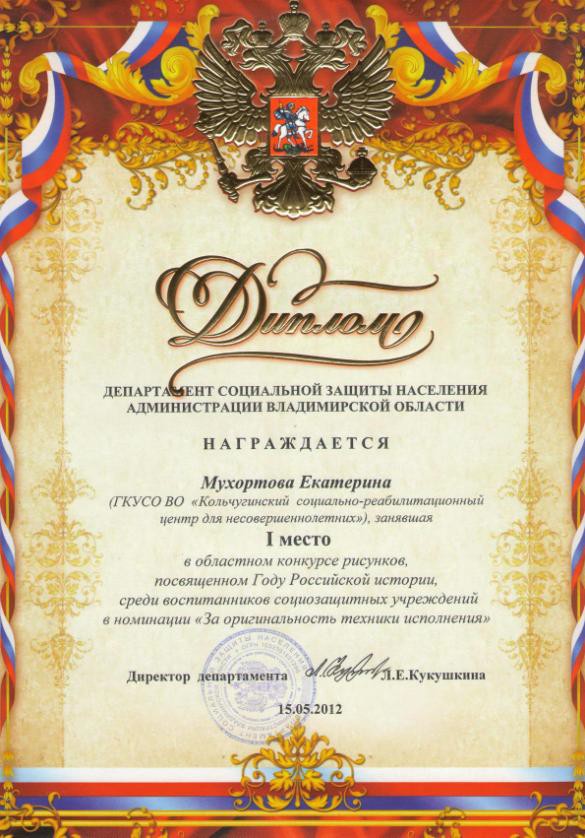 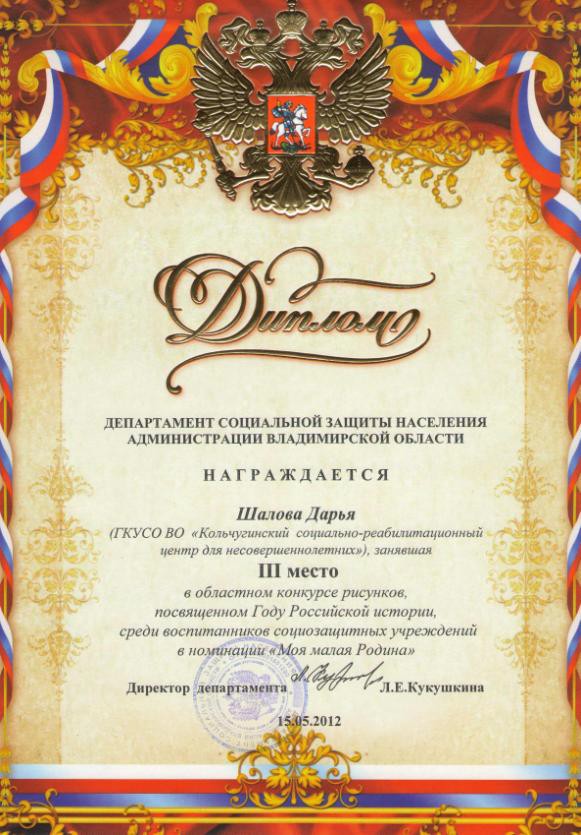 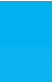 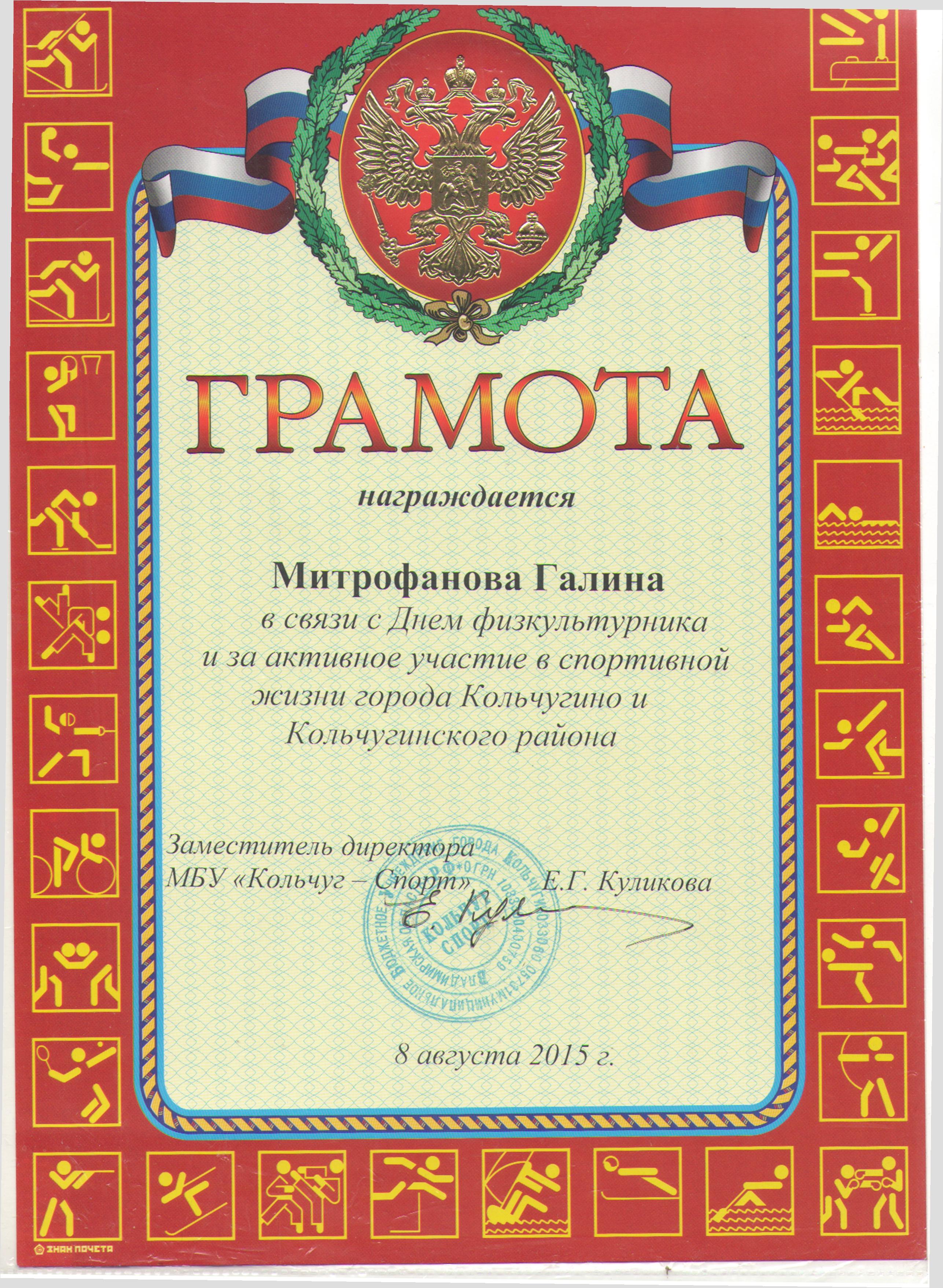 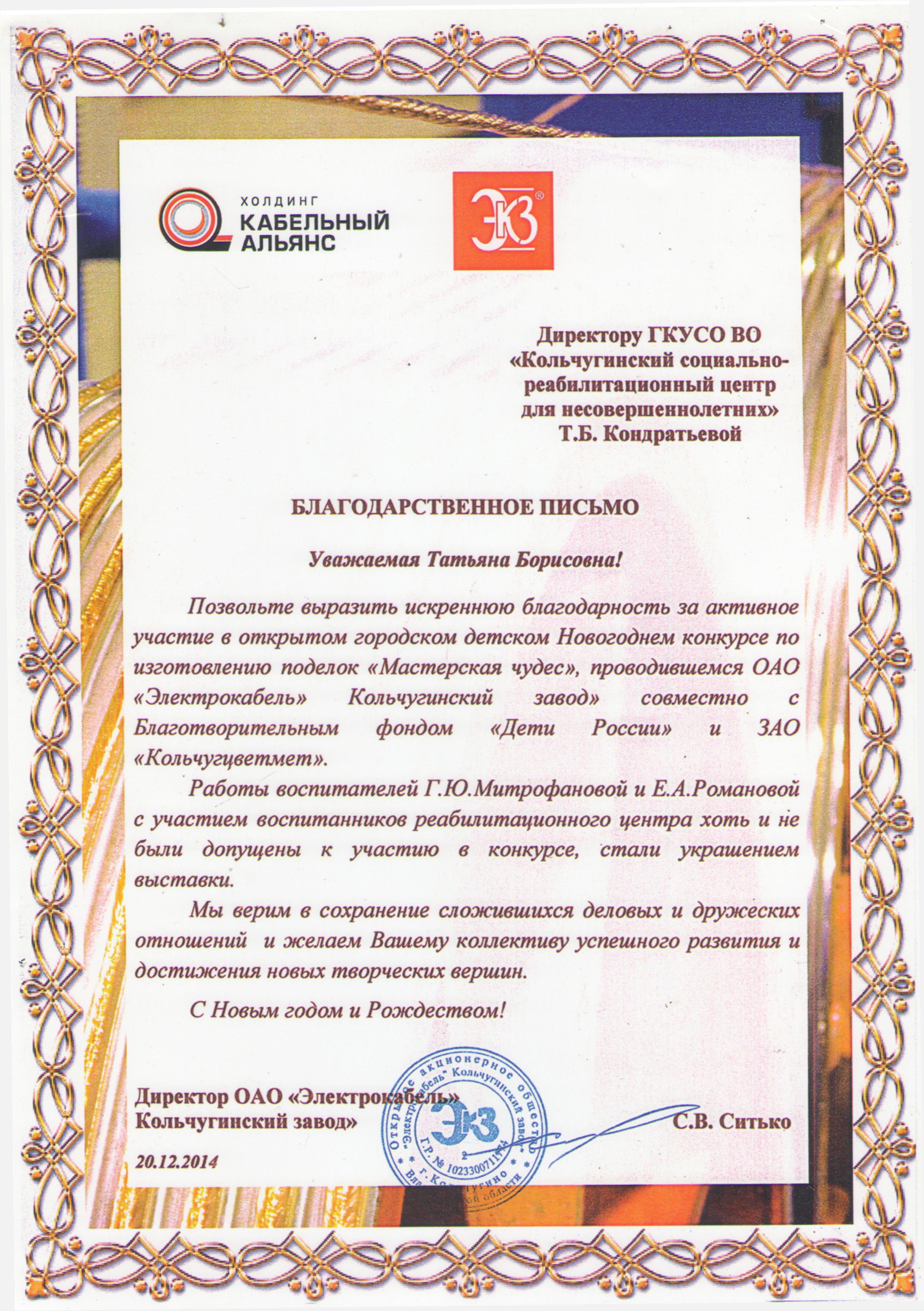 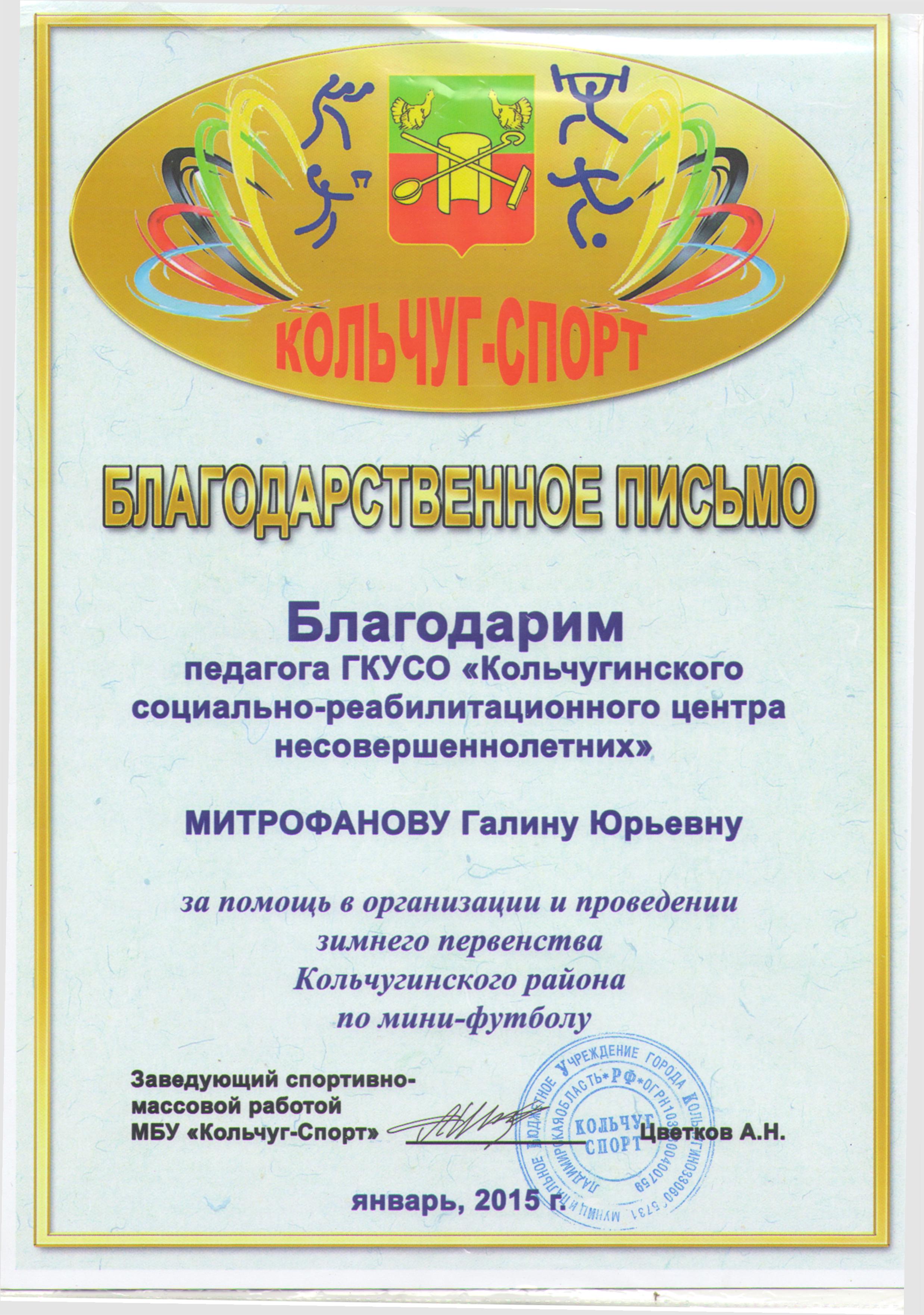 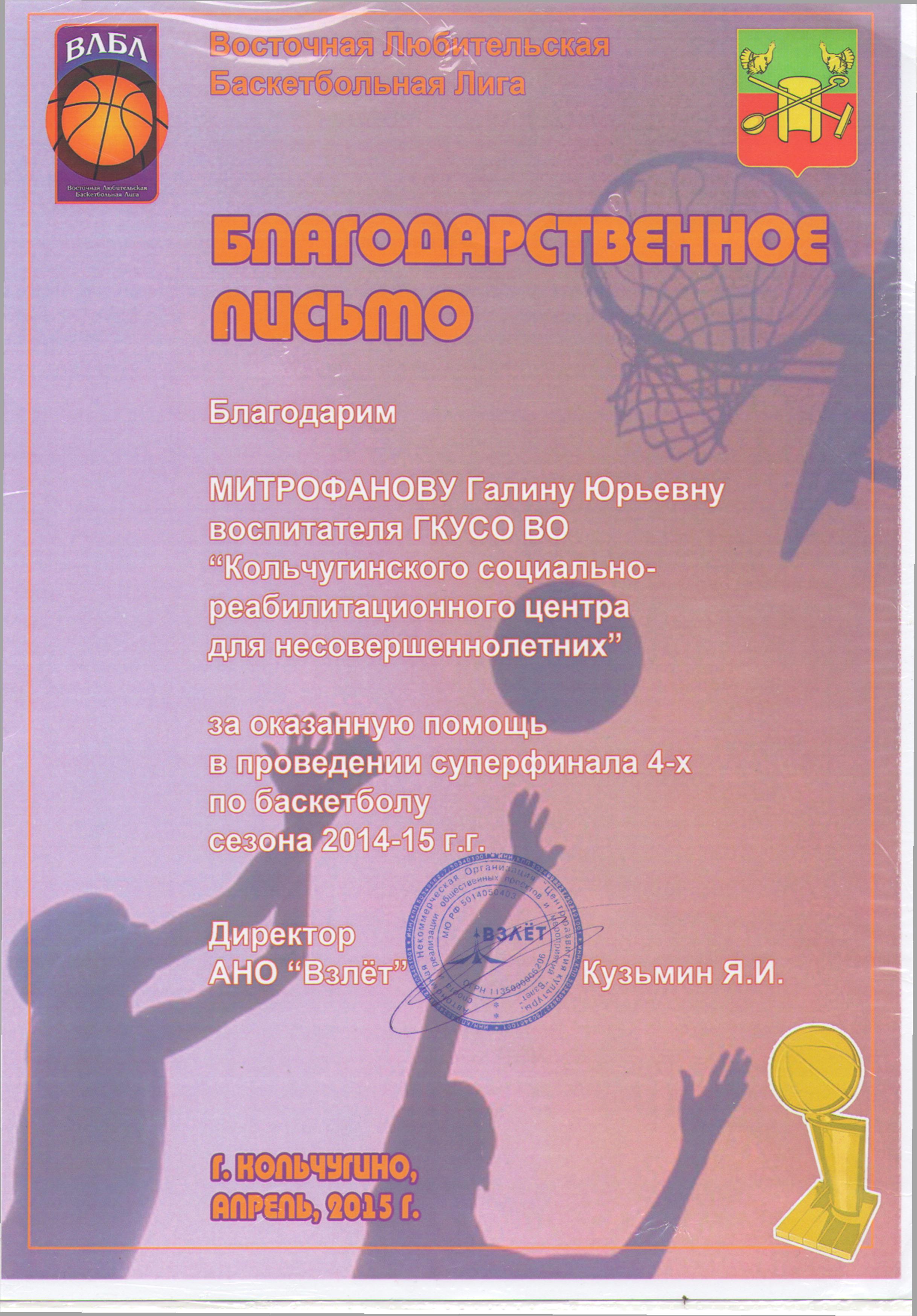 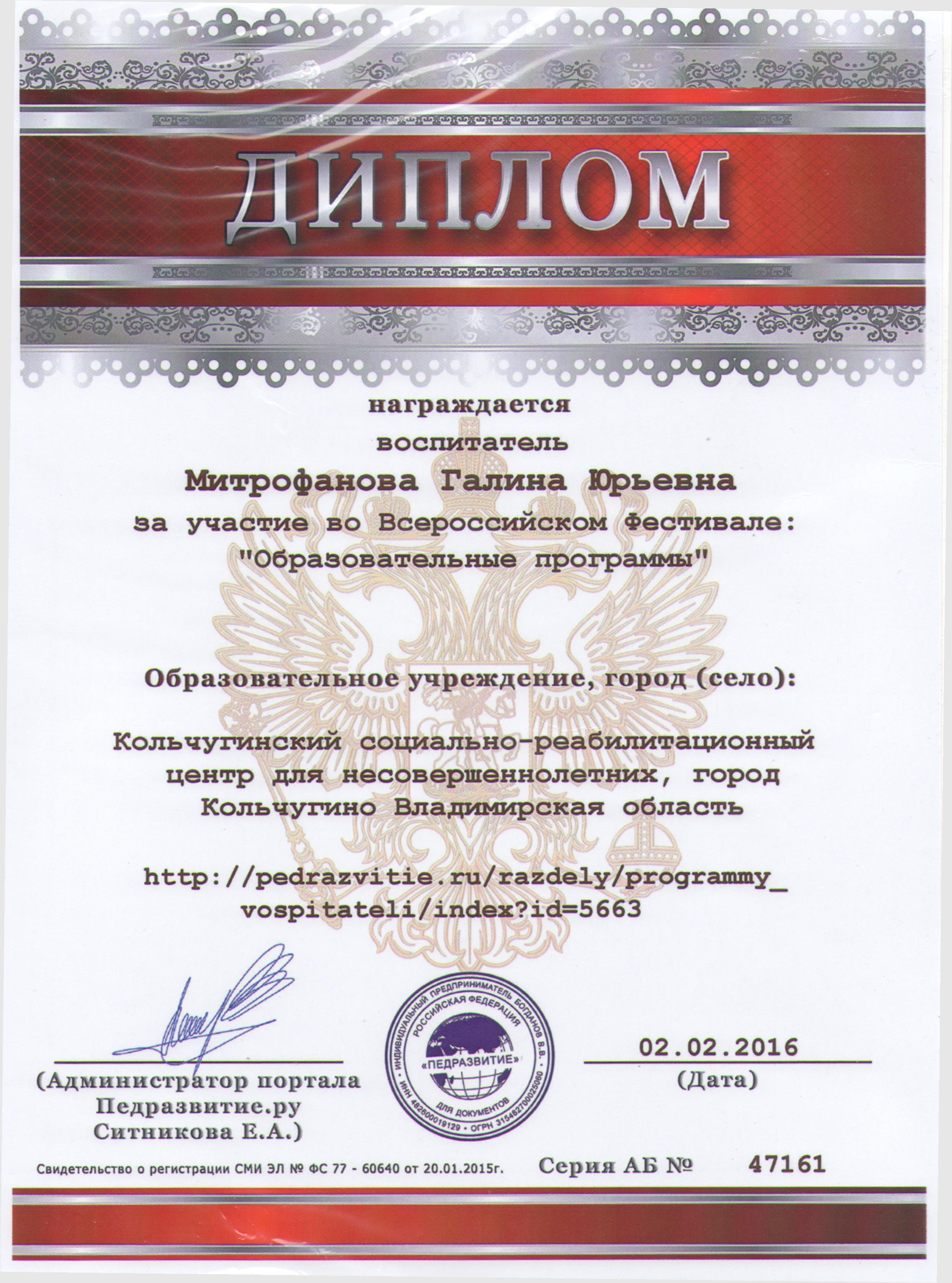 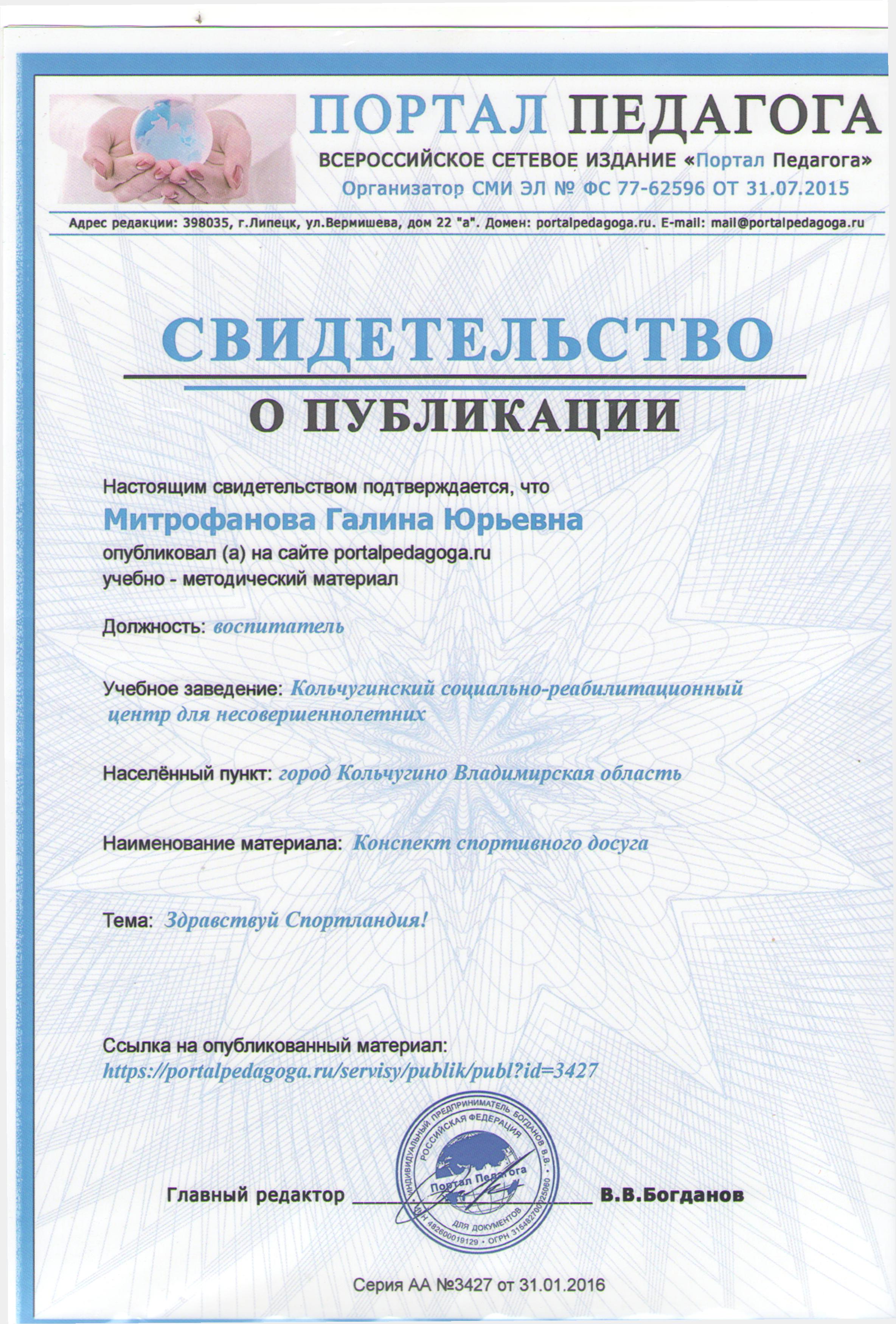 